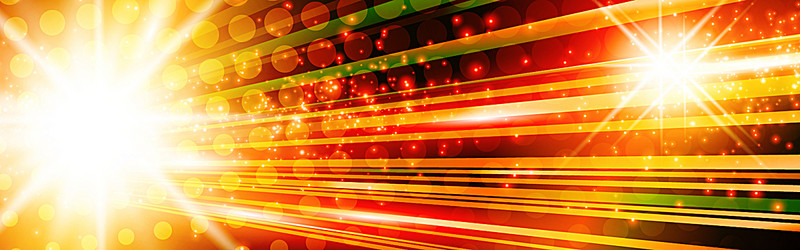 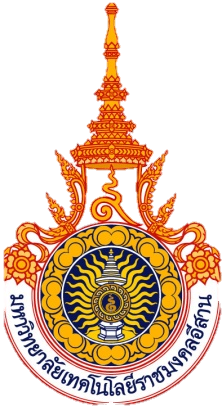 คำนำตามที่  มหาวิทยาลัยเทคโนโลยีราชมงคลอีสาน  ได้จัดทำยุทธศาสตร์การพัฒนามหาวิทยาลัยเทคโนโลยี
ราชมงคลอีสานสู่ความเป็นเลิศอย่างยั่งยืน ฉบับที่ 4 ระยะ 5 ปี  (พ.ศ.2565 – 2569)  ในวันที่ 28 ตุลาคม  2564 และได้รับการเห็นชอบจากการประชุมคณะกรรมการบริหารมหาวิทยาลัยเทคโนโลยีราชมงคลอีสาน ครั้งที่ 11/2564 เมื่อวันที่ 2 พฤศจิกายน 2564 และการประชุมสภามหาวิทยาลัยเทคโนโลยีราชมงคลอีสาน ครั้งที่ 12/2565 เมื่อ
วันที่ 25 พฤศจิกายน 2565  โดยมีพิธีลงนามคำรับรองการปฏิบัติราชการตามแผนยุทธศาสตร์การพัฒนามหาวิทยาลัยเทคโนโลยีราชมงคลอีสานสู่ความเป็นเลิศอย่างยั่งยืน ฉบับที่ 4 ระยะ 5 ปี  (พ.ศ.2565 – 2569)  เมื่อวันที่ 14 ธันวาคม 2565 ได้ถ่ายทอดไปยังผู้บริหาร หัวหน้าหน่วยงานในระดับ คณะ สำนัก สถาบัน เรียบร้อยแล้วดังนั้น มหาวิทยาลัยเทคโนโลยีราชมงคลอีสาน จึงได้จัดทำคู่มือตัวชี้วัดยุทธศาสตร์การพัฒนามหาวิทยาลัยเทคโนโลยีราชมงคลอีสานสู่ความเป็นเลิศอย่างยั่งยืน ฉบับที่ 4 ระยะ 5 ปี  (พ.ศ.2565 – 2569)   เพื่อให้หน่วยงานใช้เป็นแนวทางในการรายงานผลการดำเนินงานตามตัวชี้วัดแผนยุทธศาสตร์ฯ ให้สามารถตอบสนองเป้าหมายและผลลัพธ์ตามยุทธศาสตร์ต่างๆ ภายใต้แผนยุทธศาสตร์การพัฒนามหาวิทยาลัยเทคโนโลยีราชมงคลอีสาน ได้อย่างเป็นรูปธรรมต่อไปงานนโยบายและแผนยุทธศาสตร์ กองนโยบายและแผน
มหาวิทยาลัยเทคโนโลยีราชมงคลอีสานสารบัญ										                   หน้า
ประเด็นยุทธศาสตร์ที่ 1 พลิกโฉมการสอน สร้างนักปฏิบัติ นวัตกรรมและการเป็นผู้ประกอบการKPI 1 Student and Graduate Entrepreneur       1.1 ร้อยละของบัณฑิตปริญญาตรีที่ได้งานทำและประกอบอาชีพอิสระภายใน 1 ปี     			1	  1.2 ร้อยละของจำนวนนักศึกษา/บัณฑิตศึกษาที่เป็นผู้ประกอบการ		       			3  1.3 จำนวนผู้สำเร็จการศึกษาหลักสูตรด้านระบบราง		       				5  1.4 จำนวนผู้เข้าร่วมฝึกอบรมหลักสูตรระยะสั้นด้านระบบราง	       				6  1.5 ร้อยละของหลักสูตรที่ใช้นวัตกรรมการศึกษาที่สร้างบัณฑิตตามคุณลักษณะบัณฑิตของมหาวิทยาลัย	7  1.6 ร้อยละของบัณฑิตที่ผ่านเกณฑ์การทดสอบ ภาษาอังกฤษตามมาตรฐาน CEFR ตั้งแต่ระดับ B1ขึ้นไป 8KPI 2 Startup awards     2.1 ร้อยละของจำนวนรางวัลสำหรับผู้ประกอบการใหม่ที่เป็นนักศึกษา				9       หรือบัณฑิตที่ได้รับการยอมรับในระดับชาติและนานาชาติ		  KPI 3 Technology Development and Innovation     		  3.1 ร้อยละของจำนวนหลักสูตร/โปรแกรมเฉพาะที่ใช้เทคโนโลยี/นวัตกรรมเพื่อพัฒนา 		10        ความเป็นผู้ประกอบการ ตามจุดเน้น (Cluster) ของยุทธศาสตร์มหาวิทยาลัยKPI 4 Percentage of High Quality Learning    4.1 ร้อยละของบุคลากรสายวิชาการที่มีคุณภาพสูง							12   4.2 ร้อยละของอาจารย์ประจำที่ได้รับการพัฒนาฐานสมรรถนะตามจุดเน้น (Cluster) 			13       ของยุทธศาสตร์มหาวิทยาลัย  4.3 ร้อยละของบุคลากรสายสนับสนุนที่มีคุณภาพสูง						15	      
ประเด็นยุทธศาสตร์ที่ 2 ยกระดับการทำงานวิจัย สร้างเทคโนโลยีและนวัตกรรมสู่เชิงพาณิชย์KPI 5 Ecosystem Technology and innovation  5.1 ระดับความสำเร็จของการดำเนินงานเพื่อพัฒนาระบบนิเวศน์ด้านเทคโนโลยีและนวัตกรรม		16
        เพื่อเร่งพัฒนาผู้ประกอบการ ตามจุดเน้น (Cluster) ของยุทธศาสตร์มหาวิทยาลัยKPI 6 Technological/Innovative Development funding   	
  6.1 ร้อยละของงบประมาณการพัฒนาเทคโนโลยี/นวัตกรรมเพื่อพัฒนา				17
        ความเป็นผู้ประกอบการ ตามจุดเน้น (Cluster) ของยุทธศาสตร์มหาวิทยาลัย
KPI 7 Startup Co-investment funding   7.1 ร้อยละของงบประมาณจากแหล่งทุนภายนอก สนับสนุนการสร้างผู้ประกอบการ/ธุรกิจใหม่		19     หน้า  7.2 ร้อยละของจำนวนเงินรายได้ที่เพิ่มขึ้นจากการบริหารสินทรัพย์ วิจัย และ บริการวิชาการ		207.2.1 ร้อยละของจำนวนเงินรายได้ที่เพิ่มขึ้นจากการบริหารสินทรัพย์ 				7.2.2 ร้อยละของจำนวนเงินรายได้ที่เพิ่มขึ้นจากการวิจัย และ บริการวิชาการ			KPI 8 Research publication and Intellectual property outcomes	         8.1 High Quality publications								21	        8.1.1 จำนวนบทความที่ตีพิมพ์ในฐาน Scopus Q1 & Q2 						        8.1.2 Citations รวม										        8.1.3 H-Index รวม ของนักวิจัย 20 อันดับแรก							        8.1.4 จำนวนนักวิจัยในฐานข้อมูลระดับนานาชาติ (Google  scholar)	              8.2 Commercialized technology and innovation						21
    	8.2.1 จำนวนลิขสิทธิ์								
    	8.2.2 จำนวนอนุสิทธิบัตร								
    	8.2.3 จำนวนที่ยื่นขอจดสิทธิบัตรการประดิษฐ์							
    	8.2.4 จำนวนที่ยื่นขอจดสิทธิบัตรการออกแบบ		8.2.5 จำนวนอนุสิทธิบัตร (ด้านระบบราง)			8.2.6 จำนวนที่ยื่นขอจดสิทธิบัตร (ด้านระบบราง)				KPI 9 Financial Sustainability 							
  9.1 Research income from industry and other (domenstic or international)			23                      9.2 Research co-funding from PMUs & Community	ร่วมทุน PMU จาก วช. สกอ. ววน.		23  9.3 Research Funding										24ประเด็นยุทธศาสตร์ที่ 3 บูรณาการความร่วมมือกับพหุภาคี ทั้งในประเทศและต่างประเทศKPI 10 Talent/Academic Mobility consultation   10.1 ระดับผลการดำเนินงานของอาจารย์และนักวิจัยที่ไปถ่ายทอด/แลกเปลี่ยนความรู้เพื่อพัฒนา	24
         สินค้าและบริการแก่สถานประกอบการในภาคธุรกิจ/อุตสาหกรรม  10.2 จำนวนชุมชนที่ได้รับการถ่ายทอดในด้านการสร้างหรือการใช้นวัตกรรมจากชุมชนต้นแบบ		26         หรือจากการบริการวิชาการ
  10.3 จำนวนบริษัทเพื่อกิจการสังคม (SE) ที่ถูกพัฒนาส่งเสริมโดย มทร.อีสาน				27
KPI 11 University-Industrial Linkage
  11.1 คะแนนความสำเร็จของการสร้างความร่วมมือเพื่อพัฒนาผู้ประกอบการ				28
         และส่งเสริมการสร้างนวัตกรรมระหว่าง ภาคธุรกิจ/อุตสาหกรรม หน้าประเด็นยุทธศาสตร์ที่ 4 เปลี่ยนผ่านระบบการบริหารองค์กรสู่ยุคดิจิทัล และเชื่อมโยงสู่การพัฒนาที่ยั่งยืนKPI 12  Education Criteria for Performance Excellence  12.1 คะแนนการประเมินตามเกณฑ์ EdPEx : Education Criteria for Performance Excellence	29  12.2 ระดับความสำเร็จในการบริหารจัดการเพื่อการขับเคลื่อนยุทธศาสตร์ตามจุดเน้น (Cluster) ของมหาวิทยาลัย	34  12.3 ITA										36KPI 13   The level of success of the stakeholder service system  13.1 ร้อยละความสำเร็จในการพัฒนาระบบ RMUTI MIS และ RMUTI Hybrid Data Center		37           13.2 ระดับความสำเร็จในการพัฒนา / ปรับปรุงระบบ RMUTI Digital Service and Innovation 	38              และ RMUTI Education service system	(กลุ่ม)			   13.3 ร้อยละความสำเร็จในการพัฒนา Platform On-Demand Education				40	 KPI 14    Top university among technological universities 					41              - SEA or global (SDGs THE: Impact Ranking)  14.1 U-Multi Rank (เกรดเฉลี่ย 5 ด้าน)								41	  14.2 UI GreenMatric World University Rankings							41	  14.3 THE Impact Rankings									42  14.4 Webometrics Ranking of World Universities						43KPI 1 Student and Graduate Entrepreneur1.1	ร้อยละของบัณฑิตปริญญาตรีที่ได้งานทำหรือประกอบอาชีพอิสระภายใน 1 ปีการคิดรอบปี  	ปีงบประมาณ (ทำการเก็บข้อมูลให้ตรงตามรอบของปีงบประมาณที่ต้องรายงานข้อมูล)คำอธิบายตัวชี้วัด	บัณฑิต หมายถึง ผู้สำเร็จการศึกษาในระดับ ปริญญาตรี ภาคปกติ/ภาคนอกเวลา/ภาคพิเศษ ที่ได้งานทำหรือมีกิจการของตนเองที่มีรายได้ประจำ ภายในระยะเวลา 1 ปี นับจากวันที่สำเร็จการศึกษา 	การนับการมีงานทำ นับกรณีการทำงานสุจริตทุกประเภทที่สามารถสร้างรายได้เข้ามาประจำเพื่อเลี้ยงชีพตนเองได้  โดยการนับจำนวนผู้มีงานทำของผู้สำเร็จการศึกษาที่ลงทะเบียนเรียนในภาคพิเศษหรือภาคนอกเวลาให้นับเฉพาะผู้ที่เปลี่ยนงานใหม่หลังสำเร็จการศึกษาเท่านั้นวิธีการคำนวณหมายเหตุ   ไม่นับรวมผู้สำเร็จการศึกษาที่มีงานทำก่อนเข้าศึกษาหรือมีกิจการของตนเองที่มีรายได้ประจำอยู่แล้ว 
                ผู้ที่ศึกษาต่อในระดับบัณฑิตศึกษา ผู้อุปสมบท และผู้ที่เกณฑ์ทหาร (หักออกทั้งตัวตั้งและตัวหาร)ข้อมูลประกอบการพิจารณา	ข้อมูลจากการสำรวจต้องมีความเป็นตัวแทนของผู้สำเร็จการศึกษาทั้งในเชิงปริมาณ อย่างน้อยร้อยละ 70 และในเชิงคุณลักษณะ ครอบคลุมทุกคณะ กรณีผู้สำเร็จการศึกษาที่ตอบแบบสอบถามไม่ถึงร้อยละ 70 ของผู้สำเร็จการศึกษาที่สำเร็จการศึกษา ให้มีการติดตามซ้ำโดยผลการสำรวจต้องสามารถระบุข้อมูล ดังต่อไปนี้จำนวนผู้ตอบแบบสำรวจจำนวนผู้สำเร็จการศึกษาทั้งภาคปกติ และภาคพิเศษ (ภาคนอกเวลาราชการ)จำนวนผู้สำเร็จการศึกษาที่ได้งานทำจำนวนผู้สำเร็จการศึกษาที่ประกอบอาชีพอิสระจำนวนผู้สำเร็จการศึกษาที่มีงานทำก่อนเข้าศึกษาจำนวนผู้สำเร็จการศึกษาที่ศึกษาต่อเงินเดือนหรือรายได้ต่อเดือน ของผู้สำเร็จการศึกษาที่ได้งานทำหรือประกอบอาชีพอิสระการเก็บข้อมูล       แผนกงานพัฒนานักศึกษา งานบริการการศึกษา ของคณะ รับผิดชอบเก็บข้อมูลแบบสำรวจและสรุปข้อมูลในภาพรวมของคณะแผนกงานพัฒนานักศึกษา งานบริการการศึกษา ของวิทยาเขต รับผิดชอบเก็บข้อมูลแบบสำรวจและสรุปข้อมูลในภาพรวมของวิทยาเขตงานแนะแนวการศึกษาและอาชีพ กองพัฒนานักศึกษา เป็นผู้ดำเนินการประสานงานเพื่อรวบรวมข้อมูลแบบสำรวจ และสรุปข้อมูลในภาพรวมของมหาวิทยาลัยฯหลักฐาน แบบรายงานข้อมูลสรุปผลการสำรวจผู้สำเร็จการศึกษาที่ได้งานทำหรือประกอบอาชีพอิสระภายใน 1 ปีแบบฟอร์มการสำรวจผู้สำเร็จการศึกษาที่ได้งานทำหรือประกอบอาชีพอิสระภายใน 1 ปีผู้รับผิดชอบผู้กำกับตัวชี้วัด  รองอธิการบดีฝ่ายวิชาการและวิเทศสัมพันธ์ / 
                     รองอธิการบดีฝ่ายกิจการนักศึกษาและศิษย์เก่าสัมพันธ์
ผู้รายงานข้อมูล คณะ/กองพัฒนานักศึกษาผู้สนับสนุนข้อมูล สำนักส่งเสริมวิชาการและงานทะเบียน ............................................................................................................................................ร้อยละของจำนวนนักศึกษา/บัณฑิตศึกษาที่เป็นผู้ประกอบการการคิดรอบปี  	จำนวนนักศึกษา/บัณฑิต ที่รายงานในระบบ CHE QA Online ในรอบปีการศึกษาที่ผ่านมาปีงบประมาณ 2565 = ปีการศึกษา 2565 (มิ.ย.65-พ.ค.66) + ปีการศึกษา 2564 (มิ.ย.64-พ.ค.65)                             ดังนั้น ปีการศึกษาที่ผ่านมา คือ ปีการศึกษา 2563ปีงบประมาณ 2565 จำนวนนักศึกษา/บัณฑิต ที่เป็นผู้ประกอบการ ปีการศึกษา 2563+2562+2561+2560+2559                           หารด้วย จำนวนนักศึกษา/บัณฑิต ในรอบปีการศึกษา 2563ปีงบประมาณ 2566 จำนวนนักศึกษา/บัณฑิต ที่เป็นผู้ประกอบการ ปีการศึกษา 2564+2563+2562+2561+2560                           หารด้วย จำนวนนักศึกษา/บัณฑิต ในรอบปีการศึกษา 2564ปีงบประมาณ 2567 จำนวนนักศึกษา/บัณฑิต ที่เป็นผู้ประกอบการ ปีการศึกษา 2565+2564+2563+2562+2561                           หารด้วย จำนวนนักศึกษา/บัณฑิต ในรอบปีการศึกษา 2565ปีงบประมาณ 2568 จำนวนนักศึกษา/บัณฑิต ที่เป็นผู้ประกอบการ ปีการศึกษา 2566+2565+2564+2563+2562                           หารด้วย จำนวนนักศึกษา/บัณฑิต ในรอบปีการศึกษา 2566ปีงบประมาณ 2569 จำนวนนักศึกษา/บัณฑิต ที่เป็นผู้ประกอบการ ปีการศึกษา 2567+2566+2565+2564+2563                           หารด้วย จำนวนนักศึกษา/บัณฑิต ในรอบปีการศึกษา 2567การเก็บข้อมูล       แผนกงานพัฒนานักศึกษา งานบริการการศึกษา ของคณะ รับผิดชอบเก็บข้อมูลแบบสำรวจและสรุปข้อมูลในภาพรวมของคณะแผนกงานพัฒนานักศึกษา งานบริการการศึกษา ของวิทยาเขต รับผิดชอบเก็บข้อมูลแบบสำรวจและสรุปข้อมูลในภาพรวมของวิทยาเขตงานแนะแนวการศึกษาและอาชีพ กองพัฒนานักศึกษา เป็นผู้ดำเนินการประสานงานเพื่อรวบรวมข้อมูลแบบสำรวจ และสรุปข้อมูลในภาพรวมของมหาวิทยาลัยฯผู้รับผิดชอบผู้กำกับตัวชี้วัด 	รองอธิการบดีฝ่ายวิชาการและวิเทศสัมพันธ์ รองอธิการบดีฝ่ายวิจัย พัฒนานวัตกรรม และบริการวิชาการผู้รายงานข้อมูล 	คณะผู้สนับสนุนข้อมูล สำนักส่งเสริมวิชาการและงานทะเบียน /                       สถาบันชุณหะวัณเพื่อพัฒนาธุรกิจเอสเอ็มอีอย่างยั่งยืน                   ............................................................................................................................................1.3	จำนวนผู้สำเร็จการศึกษาหลักสูตรด้านระบบรางการคิดรอบปี  	ปีงบประมาณ (ทำการเก็บข้อมูลให้ตรงตามรอบของปีงบประมาณที่ต้องรายงานข้อมูล)คำอธิบายตัวชี้วัด	จำนวนผู้สำเร็จการศึกษาหลักสูตรด้านระบบราง หมายถึง จำนวนผู้สำเร็จการศึกษาทั้งหมดในหลักสูตร 
ต่ำกว่าปริญญาตรี ปริญญาตรี  ด้านระบบราง ของมหาวิทยาลัยเทคโนโลยีราชมงคลอีสาน รวมทุกคณะที่เปิดสอน 	วิธีการคำนวณ	นับจำนวนผู้สำเร็จการศึกษา (คน) ตามปีงบประมาณ ปีงบประมาณ 2565  คือ ผู้สำเร็จการศึกษาในปีการศึกษา 2565 (มิ.ย.65-พ.ค.66) + 2564 (มิ.ย.64-พ.ค.65)ปีงบประมาณ 2566  คือ ผู้สำเร็จการศึกษาในปีการศึกษา 2566 (มิ.ย.66-พ.ค.67) + 2565 (มิ.ย.65-พ.ค.66)ปีงบประมาณ 2567  คือ ผู้สำเร็จการศึกษาในปีการศึกษา 2567 (มิ.ย.67-พ.ค.68) + 2566 (มิ.ย.66-พ.ค.67)ปีงบประมาณ 2568  คือ ผู้สำเร็จการศึกษาในปีการศึกษา 2568 (มิ.ย.68-พ.ค.69) + 2567 (มิ.ย.67-พ.ค.68)ปีงบประมาณ 2569  คือ ผู้สำเร็จการศึกษาในปีการศึกษา 2569 (มิ.ย.69-พ.ค.70) + 2568 (มิ.ย.68-พ.ค.69)การเก็บข้อมูล       แผนกงานพัฒนานักศึกษา งานบริการการศึกษา ของคณะ รับผิดชอบเก็บข้อมูลแบบสำรวจและสรุปข้อมูลในภาพรวมของคณะหลักฐาน รายชื่อผู้สำเร็จการศึกษาหลักสูตรด้านระบบราง ของมหาวิทยาลัยเทคโนโลยีราชมงคลอีสานผู้รับผิดชอบผู้กำกับตัวชี้วัด รองอธิการบดีฝ่ายวิชาการและวิเทศสัมพันธ์ ผู้รายงานข้อมูล คณะระบบรางและการขนส่งผู้สนับสนุนข้อมูล คณะที่มีหลักสูตรด้านระบบราง / สำนักส่งเสริมวิชาการและงานทะเบียน............................................................................................................................................1.4	จำนวนผู้เข้าร่วมฝึกอบรมหลักสูตรระยะสั้นด้านระบบรางการคิดรอบปี  	ปีงบประมาณ (ทำการเก็บข้อมูลให้ตรงตามรอบของปีงบประมาณที่ต้องรายงานข้อมูล)คำอธิบายตัวชี้วัดจำนวนผู้เข้าร่วมฝึกอบรมหลักสูตรระยะสั้นด้านระบบราง หมายถึง จำนวนผู้เข้ารับการฝึกอบรม ด้านระบบราง เช่น หลักสูตรระยะสั้น (แบบ Non-Degree) / การฝึกอบรมที่เป็นโครงการ หรือ กิจกรรม / การให้บริการวิชาการ / การให้ความรู้ / การถ่ายทอดเทคโนโลยีหรือนวัตกรรม / การศึกษาดูงาน / การให้คำปรึกษา / การอบรมให้ใบรับรอง  โดยเจ้าภาพการดำเนินการนั้น อาจจะเป็นหน่วยงานภายในมหาวิทยาลัยดำเนินการเอง หรือ หน่วยงานภายนอกเป็นผู้ดำเนินการ โดยมีบุคลากร / อาจารย์ / นักศึกษา / บุคคลภายนอก เข้าร่วม วิธีการคำนวณ	นับจำนวนผู้เข้ารับการฝึกอบรม (คน)การเก็บข้อมูล       แผนกงานพัฒนานักศึกษา งานบริการการศึกษา ของคณะ รับผิดชอบเก็บข้อมูลแบบสำรวจและสรุปข้อมูลในภาพรวมของคณะหลักฐาน รายชื่อผู้เข้าอบรม ด้านระบบราง ของมหาวิทยาลัยเทคโนโลยีราชมงคลอีสานผู้รับผิดชอบผู้กำกับตัวชี้วัด รองอธิการบดีฝ่ายวิชาการและวิเทศสัมพันธ์ ผู้รายงานข้อมูล คณะระบบรางและการขนส่งผู้สนับสนุนข้อมูล คณะที่มีหลักสูตรด้านระบบราง / สำนักส่งเสริมวิชาการและงานทะเบียน............................................................................................................................................1.5 ร้อยละของหลักสูตรที่ใช้นวัตกรรมการศึกษาที่สร้างบัณฑิตตามคุณลักษณะบัณฑิตของมหาวิทยาลัย การคิดรอบปี  	ปีการศึกษา (ทำการเก็บข้อมูลให้ตรงตามรอบของปีการศึกษาที่ต้องรายงานข้อมูล)คำอธิบายตัวชี้วัดนวัตกรรมการศึกษา หมายถึง  การนำแนวคิด วิธีการปฏิบัติ หรือสิ่งประดิษฐ์ที่ได้รับการพัฒนา ปรับปรุงหรือดัดแปลงให้มีความเหมาะสมและสอดคล้องกับการนำมาใช้ในการจัดการศึกษา โดยมีวัตถุประสงค์เพื่อแก้ไขปัญหา เพิ่มประสิทธิภาพและประสิทธิผล และก่อให้เกิดความสำเร็จสูงสุดแก่ผู้เรียน (อัญชลี  โพธิ์ทอง และอัปษรศรี  ปลอดเปลี่ยว, 2542 : 9; อรนุช  ลิมตศิริ, 2543 : 3) ทั้งนี้หมายรวมถึงการนำรูปแบบการจัดการเรียนการสอนแบบ CDIO, Meister, BTEC, Kaizen เป็นต้น มาใช้ในการจัดการเรียนการสอนของหลักสูตรวิธีการคำนวณ จำนวนหลักสูตรที่ใช้นวัตกรรมการศึกษาที่สร้างบัณฑิตตามคุณลักษณะบัณฑิตของมหาวิทยาลัย                       จำนวนหลักสูตรทั้งหมดที่เปิดสอนในมหาวิทยาลัยหมายเหตุ หลักสูตรทั้งหมด คือ หลักสูตรในระดับ ปวช. ปวส. ป.ตรี ป.โท ป.เอก หลักสูตรระยะสั้น ที่มีใบประกาศการเก็บข้อมูลแผนกงานบริการการศึกษาของคณะ รับผิดชอบเก็บข้อมูลแบบสำรวจและสรุปข้อมูลในภาพรวมของคณะหลักฐาน    1) รายชื่อหลักสูตรที่ใช้นวัตกรรมการศึกษาที่สร้างบัณฑิตตามคุณลักษณะบัณฑิตของมหาวิทยาลัย	     2) ข้อมูลจำนวนหลักสูตรที่เปิดสอนในมหาวิทยาลัยในปีงบประมาณนั้น ๆผู้รับผิดชอบผู้กำกับตัวชี้วัด รองอธิการบดีฝ่ายวิชาการและวิเทศสัมพันธ์ ผู้รายงานข้อมูล คณะ / สำนักส่งเสริมวิชาการและงานทะเบียน      
          ผู้สนับสนุนข้อมูล สำนักส่งเสริมวิชาการและงานทะเบียน  .............................................................................................................................................1.6 ร้อยละของบัณฑิตที่ผ่านเกณฑ์การทดสอบภาษาอังกฤษตามมาตรฐาน CEFR ตั้งแต่ระดับ B1 ขึ้นไปการคิดรอบปี  	ปีงบประมาณ (ทำการเก็บข้อมูลให้ตรงตามรอบของปีงบประมาณที่ต้องรายงานข้อมูล)คำอธิบายตัวชี้วัด Common European Framework of Reference for Languages (CEFR) คือ มาตรฐานสากลที่ใช้อธิบายระดับความเชี่ยวชาญทางภาษา จัดทำขึ้นโดยสหภาพยุโรป และได้รับการยอมรับอย่างกว้างขวางในปัจจุบันCEFR แบ่งความเชี่ยวชาญทางด้านภาษาออกเป็น 6 ระดับ ได้แก่	A1	ระดับเริ่มต้น	A2	ระดับต้น	B1	ระดับกลาง	B2	ระดับกลางสูง	C1	ระดับสูง	C2	ระดับชำนาญวิธีการคำนวณ จำนวนบัณฑิตที่สอบผ่านเกณฑ์การทดสอบภาษาอังกฤษตามมาตรฐาน CEFR ตั้งแต่ระดับ B1 ขึ้นไป                               จำนวนบัณฑิตทั้งหมดที่สำเร็จการศึกษาในปีการศึกษาที่ผ่านมาการเก็บข้อมูล ศูนย์ศึกษานานาชาติ รับผิดชอบเก็บข้อมูลการทดสอบและสรุปข้อมูลในภาพรวมของมหาวิทยาลัย โดยแยกรายชื่อเป็นรายคณะปีงบประมาณ 2565 = ปีการศึกษา 2565 (มิ.ย.65-พ.ค.66) + ปีการศึกษา 2564 (มิ.ย.64-พ.ค.65)                             ดังนั้น ปีการศึกษาที่ผ่านมา คือ ปีการศึกษา 2563ปีงบประมาณ 2565 คือ จำนวนบัณฑิตทั้งหมดที่สำเร็จการศึกษา ในปีการศึกษา 2563ปีงบประมาณ 2566 คือ จำนวนบัณฑิตทั้งหมดที่สำเร็จการศึกษา ในปีการศึกษา 2564ปีงบประมาณ 2567 คือ จำนวนบัณฑิตทั้งหมดที่สำเร็จการศึกษา ในปีการศึกษา 2565ปีงบประมาณ 2568 คือ จำนวนบัณฑิตทั้งหมดที่สำเร็จการศึกษา ในปีการศึกษา 2566ปีงบประมาณ 2569 คือ จำนวนบัณฑิตทั้งหมดที่สำเร็จการศึกษา ในปีการศึกษา 2567หลักฐาน   1) รายชื่อบัณฑิตที่ผ่านเกณฑ์การทดสอบภาษาอังกฤษตามมาตรฐาน CEFR ตั้งแต่ระดับ B1 ขึ้นไป	    ผู้รับผิดชอบผู้กำกับตัวชี้วัด รองอธิการบดีฝ่ายวิชาการและวิเทศสัมพันธ์ ผู้รายงานข้อมูล ศูนย์ศึกษานานาชาติ    
          ผู้สนับสนุนข้อมูล คณะ / สำนักส่งเสริมวิชาการและงานทะเบียน.............................................................................................................................................KPI 2 Startup awards   2.1 ร้อยละของจำนวนรางวัลสำหรับผู้ประกอบการใหม่ที่เป็นนักศึกษาหรือบัณฑิตที่ได้รับการยอมรับ 
               ในระดับชาติและนานาชาติการคิดรอบปี  	ปีงบประมาณ (ทำการเก็บข้อมูลให้ตรงตามรอบของปีงบประมาณที่ต้องรายงานข้อมูล)ผู้รับผิดชอบผู้กำกับตัวชี้วัด 	 รองอธิการบดีฝ่ายวิชาการและวิเทศสัมพันธ์ / รองอธิการบดีฝ่ายวิจัย พัฒนานวัตกรรม และบริการวิชาการผู้รายงานข้อมูล 	 คณะผู้สนับสนุนข้อมูล สำนักส่งเสริมวิชาการและงานทะเบียน /                     สถาบันชุณหะวัณเพื่อพัฒนาธุรกิจเอสเอ็มอีอย่างยั่งยืน
                      .............................................................................................................................................KPI 3 Technology Development and Innovation3.1 ร้อยละของจำนวนหลักสูตร/โปรแกรมเฉพาะที่ใช้เทคโนโลยี/นวัตกรรมเพื่อพัฒนาความเป็น     ผู้ประกอบการ ตามจุดเน้น (Cluster) ของยุทธศาสตร์มหาวิทยาลัยหมายเหตุ หลักสูตรเทคโนโลยี/นวัตกรรมควรมีลักษณะดังนี้หลักสูตรเทคโนโลยี	หลักสูตรที่มีการประยุกต์ความรู้ทางวิทยาศาสตร์มาก่อให้เกิดประโยชน์ ทั้งด้านกระบวนการ ด้านผลผลิต หรือทั้งด้านกระบวนการและผลผลิต หลักสูตรนวัตกรรม	หลักสูตรที่แสดงถึงแนวคิด หรือสิ่งประดิษฐ์ใหม่หรือต่อยอดต่อยอดและใช้ประโยชน์จากสิ่งที่มีอยู่แล้วให้ทันสมัยยิ่งขึ้น โดยอาศัยความก้าวหน้าทางด้านวิทยาศาสตร์และเทคโนโลยี ไม่ว่าจะเป็นนวัตกรรมด้านผลิตภัณฑ์ ด้านกระบวนการ ด้านการวางตำแหน่งของสินค้า หรือด้านกระบวนทัศน์ เพื่อนำไปสร้างสรรค์ในรูปแบบใหม่ให้เกิดประโยชน์ สามารถช่วยสร้างมูลค่าในเชิงเศรษฐกิจได้ประเด็นที่ควรนำมาพิจารณารูปแบบของหลักสูตรที่ใช้เทคโนโลยี/นวัตกรรมเพื่อพัฒนาความเป็นผู้ประกอบการ1. สัดส่วนของรายวิชาที่แสดงถึงการนำเทคโนโลยี/นวัตกรรมมาส่งเสริมหรือพัฒนาความเป็นผู้ประกอบการต่อรายวิชาอื่น ๆ 2. การออกแบบ/รูปแบบการจัดการเรียนการสอน และการวัดผลประเมินผล ทำให้เกิดผลลัพธ์การเรียนรู้ (Learning Outcome) ที่แสดงถึงการนำความรู้/ทักษะ/สมรรถนะทางเทคโนโลยี หรือ นวัตกรรมมาพัฒนาความเป็นผู้ประกอบการการคิดรอบปี  	ปีงบประมาณ (ทำการเก็บข้อมูลให้ตรงตามรอบของปีงบประมาณที่ต้องรายงานข้อมูล)ผู้รับผิดชอบผู้กำกับตัวชี้วัด รองอธิการบดีฝ่ายวิชาการและวิเทศสัมพันธ์ผู้รายงานข้อมูล คณะผู้สนับสนุนข้อมูล สำนักส่งเสริมวิชาการและงานทะเบียน  .............................................................................................................................................KPI 4 Percentage of High Quality Learning  4.1 ร้อยละของบุคลากรสายวิชาการที่มีคุณภาพสูง      การคิดรอบปี  	ปีงบประมาณ  (ทำการเก็บข้อมูลให้ตรงตามรอบของปีงบประมาณที่ต้องรายงานข้อมูล)ผู้รับผิดชอบผู้กำกับตัวชี้วัด รองอธิการบดีฝ่ายบริหารและพัฒนาทรัพยากรมนุษย์
ผู้รายงานข้อมูล คณะ / กองบริหารงานบุคคล
ผู้สนับสนุนข้อมูล  คณะ.............................................................................................................................................4.2 	ร้อยละของอาจารย์ประจำที่ได้รับการพัฒนาฐานสมรรถนะตามจุดเน้น (Cluster) 
ของยุทธศาสตร์มหาวิทยาลัย การคิดรอบปี  	ปีงบประมาณ  (ทำการเก็บข้อมูลให้ตรงตามรอบของปีงบประมาณที่ต้องรายงานข้อมูล)คำอธิบายตัวชี้วัดอาจารย์ประจํา  หมายถึง บุคคลที่ดํารงตําแหน่งอาจารย์ ผู้ช่วยศาสตราจารย์ รองศาสตราจารย์ และศาสตราจารย์  ในสถาบันอุดมศึกษาที่เปิดสอนหลักสูตรนั้น ที่มีหน้าที่รับผิดชอบ ตามพันธกิจของการอุดมศึกษา ทั้งนี้ไม่นับรวมอาจารย์พิเศษ  และ อาจารย์อัตราจ้างการพัฒนาฐานสมรรถนะ  หมายถึง  การศึกษาต่อ  การเข้ารับการฝึกอบรม  สัมมนา  ศึกษาดูงาน  การศึกษาในหลักสูตรระยะสั้น  การฝึกปฏิบัติ  การวิจัยและพัฒนา การฝังตัวในสถานประกอบการ  เป็นต้น  การพัฒนาบุคลากรดังกล่าวมีความสอดคล้อง กับจุดเน้นคลัสเตอร์ของมหาวิทยาลัย ส่งผลให้บุคลากรมีสมรรถณะที่สูงขึ้น มีความรู้ ความสามารถ ประสบการณ์ ทักษะ ความเชี่ยวชาญ ตามจุดเน้นคลัสเตอร์ของมหาวิทยาลัย  จุดมุ่งเน้นใน 3 Clusters รายละเอียดดังนี้มุ่งเน้นการพัฒนาการเรียนการสอน  การวิจัย นวัตกรรม และบริการวิชาการ เพื่อขับเคลื่อนยุทธศาสตร์ผ่านจุดเน้น (Cluster) 3 Cluster  คือ 		Cluster ที่ 1) Logistics ประกอบด้วย ระบบราง (Rail System), อากาศยาน (Aviation), โลจิสติกส์ (Logistics), ยานยนต์ไฟฟ้า/ พลังงานที่ยั่งยืน (EV/Sustanable Energy) และ หุ่นยนต์/ระบบอัตโนมัติ/เอไอ(Robotics/Automation/AI) Cluster ที่ 2) Agriculture Technology & Food Security ประกอบด้วย การเปลี่ยนแปลงสภาพภูมิอากาศ (Climate Change (Carbon Neutrality, Net Zero GHG Emission)) , วิกฤตทางอาหาร (Food Crisis (Organic Food, Functional Food, Future Food))  และ เกษตรสมัยใหม่ (Agriculture (Organic, Smart Farm, Offseason, Water Mangament))Clusterที่ 3) Health & Tourism ประกอบด้วย สุขภาพแบบองค์รวม (Wellness (Herbal Product, Cosmetic Spa, Alternative Medicine for Aging Society, Medical Tools)) และ การท่องเที่ยว (Tourism)การคำนวณ                     จำนวนอาจารย์ประจำที่ได้รับการพัฒนาฐานสมรรถนะตามจุดเน้น (Cluster) ของยุทธศาสตร์                                                   จำนวนอาจารย์ประจำทั้งหมดหลักฐาน       - รายชื่ออาจารย์ประจำที่ได้รับการพัฒนาฐานสมรรถนะตามจุดเน้น (Cluster) ของยุทธศาสตร์- รายชื่ออาจารย์ประจำทั้งหมดผู้รับผิดชอบผู้กำกับตัวชี้วัด รองอธิการบดีฝ่ายบริหารและพัฒนาทรัพยากรมนุษย์
ผู้รายงานข้อมูล คณะ / กองบริหารงานบุคคล 
ผู้สนับสนุนข้อมูล คณะ.............................................................................................................................................4.3   ร้อยละของบุคลากรสายสนับสนุนที่มีคุณภาพสูงผู้กำกับตัวชี้วัด รองอธิการบดีฝ่ายบริหารและพัฒนาทรัพยากรมนุษย์ผู้รายงานข้อมูล คณะ / สำนัก / สถาบัน / สำนักงานวิทยาเขตงานพัฒนาบุคลากร  กองบริหารงานบุคคล                    	รายงานข้อมูลในภาพรวมของมหาวิทยาลัย                   ผู้สนับสนุนข้อมูล คณะ / สำนัก / สถาบัน / สำนักงานวิทยาเขต.............................................................................................................................................KPI 5 Technology Development and innovation5.1 ระดับความสำเร็จของการดำเนินงานเพื่อพัฒนาระบบนิเวศน์ด้านเทคโนโลยีและนวัตกรรม เพื่อเร่ง     พัฒนาผู้ประกอบการ ตามจุดเน้น (Cluster) ของยุทธศาสตร์มหาวิทยาลัยการคิดรอบปี  	ปีงบประมาณ (ทำการเก็บข้อมูลให้ตรงตามรอบของปีงบประมาณที่ต้องรายงานข้อมูล)ผู้รับผิดชอบผู้กำกับตัวชี้วัด  	รองอธิการบดีฝ่ายส่งเสริมและพัฒนากิจการมหาวิทยาลัย 	รองอธิการบดีฝ่ายวิจัย พัฒนานวัตกรรม และบริการวิชาการผู้รายงานข้อมูล สถาบันชุณหะวัณเพื่อพัฒนาธุรกิจเอสเอ็มอีอย่างยั่งยืนผู้สนับสนุนข้อมูล คณะ/ สำนัก/ สถาบัน / สำนักงานวิทยาเขต.............................................................................................................................................KPI 6 Technological/Innovative Development funding   6.1 ร้อยละของงบประมาณการพัฒนาเทคโนโลยี/นวัตกรรมเพื่อพัฒนาความเป็นผู้ประกอบการ 
                ตามจุดเน้น (Cluster) ของยุทธศาสตร์มหาวิทยาลัยหมายเหตุ งบประมาณ หมายถึง งบดำเนินการ งบครุภัณฑ์ และงบสิ่งปลูกสร้าง ไม่รวมงบบุคลากรรายการข้อมูล1. ผลรวมงบประมาณการพัฒนาเทคโนโลยี/นวัตกรรมเพื่อพัฒนาความเป็นผู้ประกอบการ   ของสถาบันอุดมศึกษา หมายถึง งบประมาณทั้งหมดในการพัฒนา เทคโนโลยี/นวัตกรรมเพื่อพัฒนาความเป็นผู้ประกอบการของสถาบันอุดมศึกษาในรอบปีการศึกษาที่ผ่านมา2. งบประมาณทั้งหมด หมายถึง รายจ่ายที่กำหนดให้จ่ายเพื่อการบริการของสถาบันอุดมศึกษารอบปีงบประมาณที่    ผ่านมา จากเงินรายได้และงบประมาณแผ่นดินทั้งหมด  ทั้งนี้ไม่นับรวมถึงงบบุคลากรการคิดรอบปี  	ปีงบประมาณ (ทำการเก็บข้อมูลให้ตรงตามรอบของปีงบประมาณที่ต้องรายงานข้อมูล)ผู้รับผิดชอบผู้กำกับตัวชี้วัด  รองอธิการบดีฝ่ายยุทธศาสตร์ นโยบายและแผน
ผู้รายงานข้อมูล กองนโยบายและแผน
ผู้สนับสนุนข้อมูล คณะ / สำนัก / สถาบัน / สำนักงานวิทยาเขต                    .............................................................................................................................................KPI 7 Startup Co-investment funding7.1 ร้อยละของงบประมาณจากแหล่งทุนภายนอก สนับสนุนการสร้างผู้ประกอบการ/ธุรกิจใหม่                ** ตัวหารจำนวนงบประมาณทั้งหมด (ผู้ประกอบการ/ธุรกิจใหม่)** เฉพาะตัวเลขข้างล่าง ตัวหารมาจากเงินรายจ่าย และเงินรายได้ ตามแผนด้านบริการวิชาการของมหาวิทยาลัย   ตัวอย่างการคำนวณ  ** ให้พิจารณาถึงคลัสเตอร์ของ อว. และมหาวิทยาลัยอีกครั้งการคิดรอบปี  	ปีงบประมาณ (ทำการเก็บข้อมูลให้ตรงตามรอบของปีงบประมาณที่ต้องรายงานข้อมูล)ผู้รับผิดชอบผู้กำกับตัวชี้วัด รองอธิการบดีฝ่ายวิจัย พัฒนานวัตกรรม และบริการวิชาการ   
ผู้รายงานข้อมูล สถาบันชุณหะวัณเพื่อพัฒนาธุรกิจเอสเอ็มอีอย่างยั่งยืน   ผู้สนับสนุนข้อมูล คณะ / กองคลัง.............................................................................................................................................7.2   ร้อยละของจำนวนเงินรายได้ที่เพิ่มขึ้นจากการบริหารสินทรัพย์ วิจัย และ บริการวิชาการ 7.2.1 ร้อยละของจำนวนเงินรายได้ที่เพิ่มขึ้นจากการบริหารสินทรัพย์7.2.2 ร้อยละของจำนวนเงินรายได้ที่เพิ่มขึ้นจากการวิจัย และ บริการวิชาการ การคิดรอบปี  	ปีงบประมาณ (ทำการเก็บข้อมูลให้ตรงตามรอบของปีงบประมาณที่ต้องรายงานข้อมูล)คำอธิบายตัวชี้วัดเงินรายได้ ประกอบด้วย เงินรายได้ที่เกิดจากการบริหารสินทรัพย์  วิจัย  และบริการวิชาการ ข้อมูลประกอบการพิจารณา คือ แบบรายงานเงินรายได้ที่แยกประเภทของงบประมาณอย่างชัดเจน การคำนวณ หมายเหตุ        ปีงบประมาณที่ i    หมายถึง  ปีงบประมาณปัจจุบันที่ทำการเก็บข้อมูลรายงานผลหลักฐาน         เอกสารประกอบแบบรายงานเงินรายได้  ประจำปีงบประมาณปัจจุบัน และปีที่ผ่านมาผู้รับผิดชอบผู้กำกับตัวชี้วัด รองอธิการบดีฝ่ายส่งเสริมและพัฒนากิจการมหาวิทยาลัย                   ผู้รายงานข้อมูล กองคลัง / งานบริหารสินทรัพย์ / สถาบันบริการวิชาการฯ / สถาบันชุณหะวัณฯ   
          ผู้สนับสนุนข้อมูล คณะ/สถาบันบริการวิชาการฯ/สถาบันชุณหะวัณฯ/สถาบันวิจัยและพัฒนา/ 		 สำนักงานวิทยาเขต .............................................................................................................................................KPI 8 Research publication and Intellectual property outcomes8.1   High Quality publicationsคำอธิบายตัวชี้วัด8.1.1 จำนวนบทความที่ตีพิมพ์ในฐาน Scopus Q1 & Q2        ผลงานทางวิชาการที่อยู่ในรูปแบบของบทความวิจัยที่ได้รับการตีพิมพ์ในวารสารระดับนานาชาติใน
                   ฐานข้อมูล Scopus ในระดับ Quartile1 และ Quartile 28.1.2 Citations รวม8.1.3 H-Index รวม ของนักวิจัย 20 อันดับแรก8.1.4 จำนวนนักวิจัยในฐานข้อมูลระดับนานาชาติ (Google scholar)             การคำนวณ	นับจำนวนการคิดรอบปี  	ปีงบประมาณ (ทำการเก็บข้อมูลให้ตรงตามรอบของปีงบประมาณที่ต้องรายงานข้อมูล)ผู้รับผิดชอบผู้กำกับตัวชี้วัด รองอธิการบดีฝ่ายวิจัย พัฒนานวัตกรรม และบริการวิชาการ           
ผู้รายงานข้อมูล สถาบันวิจัยและพัฒนา
ผู้สนับสนุนข้อมูล คณะ.............................................................................................................................................8.2 Commercialized technology and innovation8.2.1 จำนวนลิขสิทธิ์								
    	8.2.2 จำนวนอนุสิทธิบัตร								
    	8.2.3 จำนวนที่ยื่นขอจดสิทธิบัตรการประดิษฐ์							
    	8.2.4 จำนวนที่ยื่นขอจดสิทธิบัตรการออกแบบ8.2.5 จำนวนอนุสิทธิบัตร (ด้านระบบราง)8.2.6 จำนวนที่ยื่นขอจดสิทธิบัตร (ด้านระบบราง)คำอธิบายตัวชี้วัด	ลิขสิทธิ์ คือ สิทธิแต่เพียงผู้เดียวที่จะกระทำการใดๆ เกี่ยวกับงานที่ผู้สร้างสรรค์ได้ริเริ่ม โดยการใช้สติปัญญาความรู้ ความสามารถ และความวิริยะอุตสาหะของตนเองในการสร้างสรรค์ โดยไม่ลอกเลียนงานของผู้อื่นการแจ้งข้อมูลลิขสิทธิ์ คือ การแจ้งว่าตนเองเป็นเจ้าของสิทธิ์ในผลงานลิขสิทธิ์นั้นๆ ซึ่งงานอันมีลิขสิทธิ์ ได้แก่ – งานวรรณกรรม เช่น หนังสือ จุลสาร สิ่งเขียน สิ่งพิมพ์ ปาฐกถา เทศนา คำปราศรัย สุนทรพจน์ และให้รวมถึงงานโปรแกรมคอมพิวเตอร์– งานนาฏกรรม เช่น งานที่เกี่ยวกับการรำ การเต้น การทำท่า หรือการแสดงที่ประกอบเป็นเรื่องราว และให้รวมถึงการแสดงโดยวิธีใบ้– งานศิลปกรรม เช่น จิตรกรรม ประติมากรรม งานภาพพิมพ์ งานสถาปัตยกรรม งานภาพถ่าย  งานภาพประกอบ งานสร้างสรรค์รูปทรงสามมิติเกี่ยวกับภูมิศาสตร์ ภูมิประเทศ หรือวิทยาศาสตร์ งานศิลปประยุกต์– งานดนตรีกรรม เช่น คำร้อง ทำนอง การเรียบเรียงเสียงประสาน รวมถึงโน๊ตเพลงที่ได้แยกและเรียบเรียงประสานแล้ว– งานโสตทัศนวัสดุ เช่น ลำดับของภาพที่บันทึกลงในวัสดุ สามารถนำมาเล่นซ้ำได้ โดยใช้เครื่องมือสำหรับวัสดุนั้น รวมถึงเสียงประกอบของงานนั้น– งานภาพยนตร์ รวมถึงเสียงประกอบของภาพยนตร์– งานสิ่งบันทึกเสียง เช่น งานลำดับของเสียงดนตรี เสียงการแสดง เสียงอื่นๆ ที่บันทึกลงในวัสดุลักษณะใดๆ สามารถนำมาเล่นซ้ำได้อีกโดยใช้เครื่องมือสำหรับวัสดุนั้น– งานแพร่เสียงแพร่ภาพ เช่น งานที่นำออกสู่สาธารณชน โดยการแพร่เสียงทางวิทยุกระจายเสียง การแพร่เสียงและหรือภาพทางวิทยุโทรทัศน์ หรือโดยวิธีอย่างอื่นอันคล้ายคลึงกัน– งานอื่นใดในแผนกวรรณคดี  แผนกวิทยาศาสตร์ หรือแผนกศิลปะการได้มาซึ่งลิขสิทธิ์ คือ สิทธิในลิขสิทธิ์จะเกิดขึ้นโดยทันทีนับตั้งแต่ผู้สร้างสรรค์ได้สร้างสรรค์ผลงานขึ้นมาอนุสิทธิบัตร คือ หนังสือสำคัญที่รัฐออกให้เพื่อคุ้มครองการประดิษฐ์จะมีลักษณะคล้ายกันกับการประดิษฐ์ แต่เป็นความคิดสร้างสรรค์ที่มีระดับการพัฒนาเทคโนโลยีไม่สูงมาก หรือเป็นการประดิษฐ์คิดค้นเพียงเล็กน้อย และมีประโยชน์ใช้สอยมากขึ้นสิทธิบัตรการประดิษฐ์ คือ หนังสือสำคัญที่รัฐออกให้เพื่อคุ้มครองผลงานความคิดสร้างสรรค์ที่เกี่ยวกับลักษณะองค์ประกอบ โครงสร้าง หรือกลไกของผลิตภัณฑ์ รวมทั้งกรรมวิธีในการผลิต การเก็บรักษา หรือการปรับปรุงคุณภาพของผลิตภัณฑ์ให้ดีขึ้น หรือทำให้เกิดผลิตภัณฑ์ขึ้นใหม่ที่แตกต่างไปจากเดิมสิทธิบัตรการออกแบบผลิตภัณฑ์ คือ หนังสือสำคัญที่รัฐออกให้เพื่อคุ้มครองผลงานความคิดสร้างสรรค์ที่เกี่ยวกับรูปร่างลักษณะภายนอก รวมถึงลวดลายหรือสีของผลิตภัณฑ์ที่แตกต่างไปจากเดิมการได้มาซึ่งความคุ้มครอง	อนุสิทธิบัตร/สิทธิบัตรการประดิษฐ์/สิทธิบัตรการออกแบบผลิตภัณฑ์ จะได้รับความคุ้มครองตามพระราชบัญญัติสิทธิบัตร พ.ศ. 2522 ก็ต่อเมื่อนำการประดิษฐ์นั้นมายื่นขอรับความคุ้มครอง และได้รับการจดทะเบียนจากกรมทรัพย์สินทางปัญญา กระทรวงพาณิชย์ เท่านั้นอ้างอิงที่มา http://tuipi.tu.ac.th/tuip01.phpการคิดรอบปี  	ปีงบประมาณ (ทำการเก็บข้อมูลให้ตรงตามรอบของปีงบประมาณที่ต้องรายงานข้อมูล)การคำนวณ	นับจำนวนผลงานตามตัวชี้วัดผู้รับผิดชอบผู้กำกับตัวชี้วัด รองอธิการบดีฝ่ายวิจัย พัฒนานวัตกรรม และบริการวิชาการ           
ผู้รายงานข้อมูล สถาบันวิจัยและพัฒนา / คณะระบบรางและการขนส่ง
ผู้สนับสนุนข้อมูล คณะ  / คณะที่มีหลักสูตรด้านระบบราง.............................................................................................................................................KPI 9 Financial Sustainability  9.1   Research income from industry and Other (domenstic or international)คำอธิบายตัวชี้วัดResearch income from industry and Other (domenstic or international) รายได้จากการวิจัยภาคอุตสาหกรรมและอื่นๆ (ในประเทศหรือต่างประเทศ) (ไม่ใช่แหล่งทุนภายใน)การคิดรอบปี  	ปีงบประมาณ (ทำการเก็บข้อมูลให้ตรงตามรอบของปีงบประมาณที่ต้องรายงานข้อมูล)การคำนวณ	จำนวนเงิน (ล้านบาท) ผู้รับผิดชอบผู้กำกับตัวชี้วัด รองอธิการบดีฝ่ายวิจัย พัฒนานวัตกรรม และบริการวิชาการ           
ผู้รายงานข้อมูล สถาบันบริการวิชาการฯ/สถาบันชุณหะวัณฯผู้สนับสนุนข้อมูล คณะ.............................................................................................................................................9.2 Research co-funding from PMUs & Community ร่วมทุน PMU จาก วช. สกอ. ววน.คำอธิบายตัวชี้วัดงบประมาณวิจัยที่ได้รับจัดสรรโดยคิดเฉพาะยอดเงินที่ได้จาก In cash และ in kind จากกองทุนส่งเสริมวิทยาศาสตร์ วิจัยและนวัตกรรมในส่วนของทุนสนับสนุนงานเชิงกลยุทธ์ (Strategic Fund)  ซึ่งเป็นทุนที่มีวัตถุประสงค์เพื่อส่งเสริมและสนับสนุนงานวิจัยตามเป้าประสงค์ของหน่วยบริหารจัดการทุนวิจัยและนวัตกรรม (PMU: Program Management Unit) 9 แห่ง ได้แก่1) สำนักงานการวิจัยแห่งชาติ (วช.) 2) สำนักงานนวัตกรรมแห่งชาติ (สนช.) 3) สำนักงานพัฒนาการวิจัยการเกษตร (สวก.)4) สถาบันวิจัยระบบสาธารณสุข (สวรส.) 5) หน่วยบริหารและจัดการทุนด้านการพัฒนาระดับพื้นที่ (บพท.) 6) หน่วยบริหารและจัดการทุนด้านการพัฒนากำลังคน และทุนด้านการพัฒนาสถาบันอุดมศึกษา การวิจัย    และสร้างนวัตกรรม (บพค.) 7) หน่วยบริหารจัดการทุนด้านการเพิ่มความสามารถในการแข่งขันของประเทศ (บพข.) 8) สถาบันวัคซีนแห่งชาติ 9) ศูนย์ความเป็นเลิศด้านชีววิทยาศาสตร์ (ศลช.)นอกจากงบประมาณวิจัยที่ได้รับจัดสรรจาก กองทุนส่งเสริมวิทยาศาสตร์ วิจัยและนวัตกรรมแล้วยังรวมถึง งบประมาณวิจัยที่รับจากแหล่งทุนภายนอกอื่นด้วย(ทุนใดๆที่เป็น In cash in kind)การคิดรอบปี  	ปีงบประมาณ (ทำการเก็บข้อมูลให้ตรงตามรอบของปีงบประมาณที่ต้องรายงานข้อมูล)การคำนวณ	จำนวนเงิน (ล้านบาท)ผู้รับผิดชอบผู้กำกับตัวชี้วัด รองอธิการบดีฝ่ายวิจัย พัฒนานวัตกรรม และบริการวิชาการ           
ผู้รายงานข้อมูล สถาบันวิจัยและพัฒนา
ผู้สนับสนุนข้อมูล คณะ.............................................................................................................................................9.3 Research funding คำอธิบายตัวชี้วัด           Research funding คือ งบประมาณวิจัยที่ได้รับจัดสรรจากทุนวิจัย การคิดรอบปี  	ปีงบประมาณ (ทำการเก็บข้อมูลให้ตรงตามรอบของปีงบประมาณที่ต้องรายงานข้อมูล)การคำนวณ	จำนวนเงิน (ล้านบาท)ผู้รับผิดชอบผู้กำกับตัวชี้วัด รองอธิการบดีฝ่ายวิจัย พัฒนานวัตกรรม และบริการวิชาการ           
ผู้รายงานข้อมูล สถาบันวิจัยและพัฒนา
ผู้สนับสนุนข้อมูล คณะ.............................................................................................................................................KPI 10 Talent/Academic Mobility consultation10.1 ระดับผลการดำเนินงานของอาจารย์และนักวิจัยที่ไปถ่ายทอด/แลกเปลี่ยนความรู้เพื่อพัฒนาสินค้าและบริการแก่สถานประกอบการในภาคธุรกิจ/อุตสาหกรรมการคิดรอบปี  	ปีงบประมาณ (ทำการเก็บข้อมูลให้ตรงตามรอบของปีงบประมาณที่ต้องรายงานข้อมูล)หมายเหตุ 1. การแลกเปลี่ยนเรียนรู้สู่ภาคอุตสาหกรรม อาจหมายความรวมถึง อาจารย์ หรือนักวิจัยได้ไปฝึกประสบการณ์ หรือศึกษาดูงานในภาคธุรกิจ/อุตสาหกรรม 2. การถ่ายทอดความรู้รวมถึงการเป็นวิทยากรเพื่อถ่ายทอดความรู้ให้กับภาคธุรกิจ/อุตสาหกรรม ** รองอธิการบดีฝ่ายวิจัย พัฒนานวัตกรรม และบริการวิชาการ   จัดทำแบบฟอร์มการไปถ่ายทอดความรู้ เผยแพร่ให้หน่วยงานนำไปปฏิบัติ  **    ผู้รับผิดชอบผู้กำกับตัวชี้วัด รองอธิการบดีฝ่ายวิจัย พัฒนานวัตกรรม และบริการวิชาการ           
ผู้รายงานข้อมูล สถาบันบริการวิชาการฯ / สถาบันชุณหะวัณฯ ผู้สนับสนุนข้อมูล คณะ.............................................................................................................................................10.2 จำนวนชุมชนที่ได้รับการถ่ายทอดในด้านการสร้างหรือการใช้นวัตกรรมจากชุมชนต้นแบบ 
                 หรือจากการบริการวิชาการการคิดรอบปี   	ปีงบประมาณ	 (ทำการเก็บข้อมูลให้ตรงตามรอบของปีงบประมาณที่ต้องรายงานข้อมูล)คำอธิบายตัวชี้วัด		ชุมชนต้นแบบในด้านนวัตกรรม หมายถึง ชุมชนที่เป็นแบบอย่างหรือเป็นตัวอย่างที่ดีของชุมชนอื่นในการนำนวัตกรรมของชุมชน ได้แก่ นวัตกรรมผลิตภัณฑ์ นวัตกรรมบริการ และนวัตกรรมกระบวนการ ที่เป็นสิ่งประดิษฐ์ 
หรือ สิ่งใหม่ สร้างให้เกิดคุณค่า หรือนำไปใช้ให้เกิดประโยชน์ได้ ชุมชนต้นแบบในด้านนวัตกรรมของมหาวิทยาลัย เป็นชุมชนที่ได้รับการส่งเสริมพัฒนา ตามกระบวนการบริการวิชาการแก่สังคม โดยคำนึงถึงบริบทของแต่ละพื้นที่ และดำเนินการเป็นระยะเวลาต่อเนื่องทั้งนี้ นวัตกรรมของชุมชนอาจเกิดขึ้นจากการมีส่วนร่วมระหว่างมหาวิทยาลัยร่วมกับชุมชนนำภูมิปัญญาเดิมของชุมชน หรืออาจเกิดจากนวัตกรรมของมหาวิทยาลัยที่มีอยู่ ตรงกับความต้องการของชุมชนมาปรับปรุงพัฒนา 
จนเกิดความคิดและกระบวนการใหม่ที่ไม่เคยมีมาก่อน เมื่อนำมาใช้ทำให้เกิดประสิทธิภาพมากขึ้น สามารถสร้างมูลค่า หรือนำไปใช้ให้เกิดประโยชน์ได้ สามารถยกระดับคุณภาพชีวิตของคนในชุมชนให้เปลี่ยนแปลงไปในทางที่ดีขึ้น	ควรดำเนินการในชุมชนเดิมหรือที่นักวิจัยเคยเข้าไป	นิยามของคำว่า “ต่อเนื่อง” หมายถึง หมู่บ้าน/ชุมชน ที่มหาวิทยาลัยมีการขับเคลื่อน ต่อเนื่องอย่างน้อย 2 ปี	การนับจำนวนชุมชนต้นแบบที่ใช้นวัตกรรม หมายถึง ชุมชนที่มีการนำนวัตกรรมไปใช้เพื่อเพิ่มศักยภาพ
และความพร้อม สามารถต่อยอดการพัฒนาผลิตภัณฑ์เดิมให้มีมูลค่าเพิ่มสูงขึ้น รวมทั้งต่อยอดสิ่งที่มีอยู่เดิมไปสู่การพัฒนาที่สูงขึ้น 		**ชุมชนต้นแบบ ที่มีองค์ความรู้เพื่อนำไปกระจายต่อ**		- ไม่นับ U2Tหลักฐาน	: เอกสารเชิงประจักษ์ เช่น ภาพถ่าย โครงการ / กิจกรรม แบบประเมินหลักฐานการเป็นต้นแบบ : ภาพถ่ายที่ไปเป็นวิทยากรถ่ายทอดให้กับชุมชน หลักฐานการเผยแพร่ (Youtuber) หรือ หน่วยงานเข้าไปสนับสนุนผู้รับผิดชอบ		ผู้กำกับตัวชี้วัด    รองอธิการบดีฝ่ายวิจัย พัฒนานวัตกรรม และบริการวิชาการ		ผู้รายงานข้อมูล   สถาบันวิจัยและพัฒนา		ผู้สนับสนุนข้อมูล คณะ / สถาบันบริการวิชาการฯ / สถาบันชุณหะวัณฯ.............................................................................................................................................10.3 จำนวนบริษัทเพื่อกิจการสังคม (SE) ที่ถูกพัฒนาส่งเสริมโดย มทร.อีสานการคิดรอบปี  	ปีงบประมาณ (ทำการเก็บข้อมูลให้ตรงตามรอบของปีงบประมาณที่ต้องรายงานข้อมูล)คำอธิบายตัวชี้วัดกิจการเพื่อสังคม  (Social Enterprise) คือ กิจการที่มีรายได้จากการผลิตหรือจัดจำหน่ายสินค้าหรือบริการ โดยมีเป้าหมายของกิจการที่ชัดเจนในการแก้ไขปัญหาและพัฒนาชุมชน สังคม หรือสิ่งแวดล้อมเป็นหลัก ไม่ได้มีเป้าหมายในการสร้างกำไรสูงสุดต่อผู้ถือหุ้นและเจ้าของเท่านั้น          การดำเนินงานของกิจการเพื่อสังคม มุ่งเน้นเป้าหมายทางสังคม สิ่งแวดล้อม และการเงินไปพร้อมๆกัน หรือที่เรียกว่า Triple Bottom Line โดยเป้าหมายทางการเงิน เช่น การสร้างรายได้นั้น มีขึ้นเพื่อเพิ่มผลประโยชน์ของสังคมหรือสิ่งแวดล้อม แทนที่จะเป็นผลประโยชน์ของบริษัทหรือผู้ถือหุ้นเหมือนกิจการทั่วไป          กิจการเพื่อสังคมต่างจากความรับผิดชอบทางสังคมเชิงบรรษัท (CSR) ตรงที่กิจการเพื่อสังคมมีเป้าหมายทางสังคมหรือสิ่งแวดล้อมเป็นหลัก ในขณะที่ CSR มักจะเป็นกิจกรรมหรือโครงการเพื่อสังคมของกิจการที่แสวงหากำไรตามปกติลักษณะของกิจการเพื่อสังคม1. เป้าหมายทางสังคมและสิ่งแวดล้อม ไม่ใช่ผลกำไรสูงสุดมีการกำหนดวัตถุประสงค์ชัดเจนตั้งแต่เริ่มต้น2. มีรูปแบบการดำเนินการที่มีความยั่งยืนทางการเงินดำเนินการในรูปแบบธุรกิจ มีรายได้จากการขาย การผลิตสินค้า หรือการให้บริการคิดเป็นสัดส่วนสำคัญ (ควรที่จะมากกว่าส่วนที่ได้รับจากการบริจาค ระดมทุน หรือการรับทุนสนับสนุน) เพื่อสะท้อนถึงโอกาสในการเกิดความยั่งยืนทางการเงินของกิจการ ตัวอย่างเช่น การให้เงินกู้ขนาดย่อมสำหรับแม่บ้านในบังกลาเทศเพื่อลงทุนสร้างกิจการของตนเอง โดย ธนาคารกรามีน ของมูฮัมหมัด ยูนูส, การสร้างปั๊มน้ำที่ใช้พลังงานจากเครื่องเล่นเด็กของบริษัท Playpumps ในประเทศแอฟริกาใต้3. เป็นมิตรต่อสังคมและสิ่งแวดล้อมมีกระบวนการผลิต และการดำเนินกิจการที่ไม่ก่อให้เกิดลกระทบต่อสุขภาวะ สังคม และสิ่งแวดล้อมในระยะยาว4. ผลกำไรกลับคืนสู่สังคมและเป้าหมายที่กำหนดไว้ผลกำไรส่วนใหญ่จากการดำเนินงานถูกนำไปขยายเพื่อการบรรลุวัตถุประสงค์ที่ได้กำหนดไว้ในข้อ 1. หรือคืนผลประโยชน์นั้นให้แก่สังคม และชุมชน โดยการมีสัดส่วนที่มากกกว่าที่นำมาปันผลให้กับผู้ถือหุ้น ยกเว้นในกรณีผู้ถือหุ้นส่วนใหญ่เป็นกลุ่มเป้าหมายของวัตถุประสงค์ของกิจการหลักฐาน       - เอกสารเชิงประจักษ์ เช่น ภาพถ่าย  โครงการ / กิจกรรม  แบบประเมินผู้รับผิดชอบผู้กำกับตัวชี้วัด รองอธิการบดีฝ่ายวิจัย พัฒนานวัตกรรม และบริการวิชาการ           
ผู้รายงานข้อมูล สถาบันวิจัยและพัฒนา
ผู้สนับสนุนข้อมูล คณะ / สถาบันบริการวิชาการฯ / สถาบันชุณหะวัณฯ.............................................................................................................................................KPI 11 University-Industrial Linkage11.1 คะแนนความสำเร็จของการสร้างความร่วมมือเพื่อพัฒนาผู้ประกอบการและส่งเสริมการสร้าง                 นวัตกรรมระหว่าง ภาคธุรกิจ/อุตสาหกรรมหมายเหตุ  การทำวิจัย/สิ่งประดิษฐ์ร่วมกัน ไม่เกี่ยวกับการเรียนการสอน               เล่มรายงานผลสัมฤทธิ์  หนังสือ MOU (Active)  รูปภาพหรือผลงานเชิงประจักษ์การคิดรอบปี  	ปีงบประมาณ (ทำการเก็บข้อมูลให้ตรงตามรอบของปีงบประมาณที่ต้องรายงานข้อมูล)ผู้รับผิดชอบผู้กำกับตัวชี้วัด  รองอธิการบดีฝ่ายวิจัย พัฒนานวัตกรรม และบริการวิชาการ           
ผู้รายงานข้อมูล สถาบันบริการวิชาการฯ / สถาบันชุณหะวัณฯ
ผู้สนับสนุนข้อมูล คณะ.............................................................................................................................................KPI 12 Education Criteria for Performance Excellence12.1 คะแนนการประเมินตามเกณฑ์ EdPEx : Education Criteria for Performance                  Excellenceการคิดรอบปี  	ปีงบประมาณ (ทำการเก็บข้อมูลให้ตรงตามรอบของปีงบประมาณที่ต้องรายงานข้อมูลให้กรรมการตรวจ ซึ่งจะสัมพันธ์กับผลการดำเนินงานของรอบปีการศึกษาที่ผ่านมา)ตัวอย่างเช่น ในปีงบประมาณ 2565 จะรายงานผลการดำเนินงานตามเกณฑ์ EdPex ของปี
                           การศึกษา 2564 เป็นต้นคำอธิบายตัวชี้วัดEdPEx ย่อมาจาก “Education Criteria for Performance Excellence” หรือ“เกณฑ์คุณภาพการศึกษาเพื่อการดำเนินการที่เป็นเลิศ” เป็นเกณฑ์ที่สำนักงานคณะกรรมการการอุดมศึกษาโดยคณะอนุกรรมการทำงานขับเคลื่อนกระบวนการ พัฒนาคุณภาพการศึกษาสู่ความเป็นเลิศ แปลงมาจากเกณฑ์ Baldrige Criteria for Performance Excellence 2013-2014 และ Baldrige Excellence Framework 2015-2016 ของสหรัฐอเมริกา เพื่อให้เหมาะสมกับบริบทของการศึกษาไทย และสถาบันการศึกษาสามารถใช้เป็นกรอบในการพัฒนาเพื่อก้าวสู่ความเป็นสถาบันชั้นเลิศในระดับนานาชาติ  เพื่อให้สถาบันใช้เป็นแนวทางในการพัฒนาได้อย่างต่อเนื่อง สถาบันการศึกษา สามารถใช้กรอบคำถามในเกณฑ์นี้เพื่อประเมินตนเอง และ ค้นหาโอกาสในการพัฒนาวางแผนเพื่อการปรับปรุงระบบการดำเนินงาน และทำให้ผลลัพธ์ดีขึ้นตามเป้าหมายที่สถาบันต้องการ โดยไม่ขึ้นกับขนาด ลักษณะของสถาบัน ระดับพัฒนา หรือคะแนนจากการประกันคุณภาพทั้งภายในและภายนอก และเมื่อสถาบันพัฒนาจนมีความพร้อมตามเกณฑ์ของ สกอ. ก็ สามารถขอให้ทีมผู้ทรงคุณวุฒิของ สกอ. เข้าตรวจประเมินเพื่อยืนยันระดับการพัฒนาขององค์กรและให้ข้อมูลป้อนกลับ เพื่อยกระดับคุณภาพการศึกษาของสถาบันต่อไปผลการดำเนินงานของมหาวิทยาลัยฯ/หน่วยงาน จะสะท้อนได้ว่า มหาวิทยาลัยฯ/หน่วยงาน ได้มีการกำกับ ติดตาม และดำเนินงานตามเกณฑ์การประเมินคุณภาพการศึกษาเพื่อการดำเนินการที่เป็นเลิศ (EdPEx) โดยพิจารณา “กระบวนการ” หมายถึง วิธีการที่สถาบันใช้และปรับปรุง เพื่อตอบสนองข้อกำหนดของหัวข้อต่าง ๆ ในหมวด 1-6 ปัจจัยทั้ง 4 ที่ใช้ในการประเมินกระบวนการได้แก่ A (Approach) – แนวทาง D (Deployment) – การถ่ายทอดเพื่อนำไปปฏิบัติ L (Learning) – การเรียนรู้ และ I (Integration) – การบูรณาการ การรายงาน ป้อนกลับตามแนวทาง EdPEx สะท้อนถึงจุดแข็งและโอกาสในการพัฒนาของปัจจัยต่างๆ เหล่านี้ การให้คะแนนหัวข้อในหมวด 1-6 เป็นผลรวม ซึ่งมีพื้นฐานจากผลการดำเนินการโดยรวม โดยคำนึงถึงปัจจัย ทั้ง 4 ด้านของกระบวนการ (ADLI) “ผลลัพธ์” หมายถึงผลผลิตและผลลัพธ์ของสถาบัน ในการบรรลุตามข้อกำหนดในหัวข้อ 7.1 ถึง 7.6 ปัจจัยทั้ง 4 ที่ใช้ในการประเมินผลลัพธ์ ได้แก่ L (Level) – ระดับ T (Trends) – แนวโน้ม C (Comparisons) – การเปรียบเทียบ และ I (Integration) – การบูรณาการ การให้คะแนนหัวข้อในหมวด 7 เป็นผลรวมซึ่งมีพื้นฐานจากผลการดำเนินการโดยรวม โดยคำนึงถึงปัจจัยทั้ง 4 ด้านของผลลัพธ์เกณฑ์การประเมิน	1. การนำองค์การ (120 คะแนน) 2. กลยุทธ์ (85 คะแนน) 3. ลูกค้า (85 คะแนน)4. การวัด การวิเคราะห์ และการจัดการความรู้ (90 คะแนน)5. บุคลากร (85 คะแนน)6. ระบบปฏิบัติการ (85 คะแนน)7. ผลลัพธ์ (450 คะแนน) ระบบการให้คะแนน (เพื่อการประเมินระดับพัฒนาการ)
การให้คะแนนคำตอบในแต่ละหัวข้อ และการให้ข้อมูลป้อนกลับแก่มหาวิทยาลัยฯ/หน่วยงาน จะขึ้นอยู่กับ
การประเมินใน 2 มิติ คือ กระบวนการ (หมวด 1-6) และผลลัพธ์ (หมวด 7)ในการประเมินระดับพัฒนาการตามแนวทางที่ตอบไว้ ให้พิจารณาถึงสารสนเทศที่เชื่อมโยงกับข้อกำหนดของหัวข้อและแนวทางการให้คะแนน ดังนี้-  ปัจจัยหลักด้านธุรกิจซึ่งนำเสนอไว้ในโครงร่างองค์การ-  ระดับพัฒนาการของแนวทางต่าง ๆ ความครอบคลุมของการไปสู่การปฏิบัติ ความเข้มแข็งของกระบวนการเรียนรู้และกระบวนการปรับปรุง รวมทั้งของผลลัพธ์ที่นำเสนอแนวทางการให้คะแนน สำหรับหมวด 1 - 6แนวทางการให้คะแนน สำหรับหมวด 7หลักฐาน - รายงานผลการประเมินฯ ตามเกณฑ์ EdPex  ผู้รับผิดชอบผู้กำกับตัวชี้วัด  รองอธิการบดีฝ่ายวิชาการและวิเทศสัมพันธ์
ผู้รายงานข้อมูล คณะ / สำนักส่งเสริมวิชาการและงานทะเบียน
ผู้สนับสนุนข้อมูล คณะ / สำนัก / สถาบัน / สำนักงานวิทยาเขต                  .............................................................................................................................................12.2	ระดับความสำเร็จในการบริหารจัดการเพื่อการขับเคลื่อนยุทธศาสตร์ตามจุดเน้น (Cluster) 
                     ของมหาวิทยาลัย  การคิดรอบปี  	ปีงบประมาณ (ทำการเก็บข้อมูลให้ตรงตามรอบของปีงบประมาณที่ต้องรายงานข้อมูล)คำอธิบายตัวชี้วัดจุดมุ่งเน้นใน 3 Clusters รายละเอียดดังนี้มุ่งเน้นการพัฒนาการเรียนการสอน  การวิจัย นวัตกรรม และบริการวิชาการ เพื่อขับเคลื่อนยุทธศาสตร์ผ่านจุดเน้น (Cluster) 3 Cluster  คือ 		Cluster ที่ 1) Logistics ประกอบด้วย ระบบราง (Rail System), อากาศยาน (Aviation), โลจิสติกส์ (Logistics), ยานยนต์ไฟฟ้า/ พลังงานที่ยั่งยืน (EV/Sustanable Energy) และ หุ่นยนต์/ระบบอัตโนมัติ/เอไอ(Robotics/Automation/AI) Cluster ที่ 2) Agriculture Technology & Food Security ประกอบด้วย การเปลี่ยนแปลงสภาพภูมิอากาศ (Climate Change (Carbon Neutrality, Net Zero GHG Emission)) , วิกฤตทางอาหาร (Food Crisis (Organic Food, Functional Food, Future Food))  และ เกษตรสมัยใหม่ (Agriculture (Organic, Smart Farm, Offseason, Water Mangament))Clusterที่ 3) Health & Tourism ประกอบด้วย สุขภาพแบบองค์รวม (Wellness (Herbal Product, Cosmetic Spa, Alternative Medicine for Aging Society, Medical Tools)) และ การท่องเที่ยว (Tourism)เกณฑ์การประเมินร้อยละของเงินงบประมาณที่จัดสรรเพื่อขับเคลื่อนโครงการ/กิจกรรม ตามคลัสเตอร์ไม่น้อยกว่าร้อยละ 30 ของเงินงบประมาณในหมวดงบรายจ่ายอื่น จากเงินแผ่นดิน และ เงินรายได้ ของหน่วยงานสัดส่วนของจำนวนบุคลากรที่ได้รับการพัฒนาตามแผนยุทธศาสตร์คลัสเตอร์  ไม่น้อยกว่า ร้อยละ 20มีกระบวนการจัดทำแผนยุทธศาสตร์ของคลัสเตอร์ ตามเกณฑ์มีเครือข่ายความร่วมมือในการขับเคลื่อนยุทธศาสตร์ตามคลัสเตอร์สัดส่วนของหลักสูตรที่ขับเคลื่อนคลัสเตอร์ต่อหลักสูตรทั้งหมดของมหาวิทยาลัย (50 : 50)หรือ หลักสูตรที่มีรายวิชา/คำอธิบายรายวิชาที่สอดคล้องและขับเคลื่อน Cluster อย่างน้อย 6 หน่วยกิตรายละเอียดเกณฑ์การประเมินเกณฑ์การให้คะแนนหลักฐาน - แผนการพัฒนาคลัสเตอร์- รายงานผลการประชุม การประเมินผลสำเร็จของการดำเนินงานตามแผนการพัฒนาคลัสเตอร์ผู้รับผิดชอบผู้กำกับตัวชี้วัด รองอธิการบดีฝ่ายยุทธศาสตร์ นโยบายและแผน
ผู้รายงานข้อมูล คณะผู้สนับสนุนข้อมูล คณะ / สำนัก / สถาบัน.............................................................................................................................................12.3 	ITA  การคิดรอบปี  	ปีงบประมาณ (ทำการเก็บข้อมูลให้ตรงตามรอบของปีงบประมาณที่ต้องรายงานข้อมูล)คำอธิบายตัวชี้วัดITA 2566 มีนโยบายในการปรับปรุงรายละเอียดของเครื่องมือการประเมินในบางประการ สรุปได้ดังนี้วิธีการเข้าตอบออนไลน์ ในการเปิดโอกาสให้บุคลากรภาครัฐเข้าร่วมตอบแบบวัด IIT และการเปิดโอกาส ให้ผู้รับบริการหรือติดต่อกับภาครัฐเข้าร่วมตอบแบบวัด EIT จะเป็นการเข้าตอบด้วยตนเองโดยตรงทางระบบ ITAS และการเข้าตอบมีการปรับเป็นการใช้หมายเลขโทรศัพท์และยืนยันตัวตนด้วยรหัสผ่านครั้งเดียว (OTP) ทั้งนี้ เพื่อความสะดวกและเพิ่มโอกาสในการเข้าตอบของผู้ที่จะเข้ามามีส่วนร่วมสะท้อนความคิดเห็นต่อหน่วยงานภาครัฐ และที่สำคัญเพื่อสร้างความเชื่อมันในความปลอดภัยของผู้ตอบมากยิ่งขึ้นการจัดเก็บข้อมูลผู้มีส่วนได้ส่วนเสียภายนอก การจัดเก็บข้อมูลผู้มีส่วนได้ส่วนเสียภายนอก จะมุ่งเน้น การมีส่วนร่วมของผู้รับบริการหรือติดต่อกับหน่วยงานภาครัฐในการเข้าตอบด้วยตนเอง โดยหน่วยงานจะต้องกำกับติดตาม ให้มีผู้ตอบตามเงื่อนไขที่กำหนด ส่วนผู้ประเมินจะเป็นผู้วิเคราะห์กลุ่มผู้มีส่วนได้ส่วนเสียภายนอก จากนั้น จะมีการจัดเก็บข้อมูลจากกลุ่มเป้าหมายโดยตรง ทั้งนี้ เพื่อลดปัญหาเกี่ยวกับการคุ้มครองข้อมูลส่วนบุคคล และ ลดโอกาสในกรณีการล็อคผลคำตอบระยะเวลา ในขั้นตอนการเปิดโอกาสให้เข้าร่วมการประเมินทั้งแบบวัด IIT และแบบวัด EIT นั้นมีการปรับ ระยะเวลาให้มากขึ้น จากเดิมมีระยะเวลา 3 เดือน เพิ่มเป็นระยะเวลา 6 เดือน เพื่อเพิ่มโอกาสที่จะมีผู้เข้าร่วม การประเมินมาก
ยิ่งขึ้น และเพิ่มระยะเวลาการตอบแบบวัด OIT เป็นระยะเวลา 4 เดือน ทั้งนี้ จะมีประกาศผลการประเมินภายในเดือนสิงหาคมประเด็นคำถามในแบบวัด OIT จากความร่วมมือทางนโยบายของสำนักงาน ป.ป.ช. ร่วมกับสำนักงาน ป.ป.ท. ในการขับเคลื่อนประเด็นนโยบายไม่รับของขวัญ (No Gift Policy) และความร่วมมือของสำนักงาน ป.ป.ช. กับ สำนักงาน ก.พ. ในการขับเคลื่อนการดำเนินงานตามพระราชบัญญัติมาตรฐานทางจริยธรรม พ.ศ. 2562 นำไปสู่ การปรับปรุงประเด็นขับเคลื่อนภาครัฐใน 2 ประเด็นดังกล่าวเพิ่มเติมในแบบวัด OIT รวมทั้งมีการปรับลดบางข้อ และปรับปรุงข้อความอันเป็นองค์ประกอบของบางข้อให้ชัดเจนมากยิ่งขึ้น ในส่วนแบบวัด IIT และแบบวัด EIT นั้ น มีการปรับปรุงข้อความในข้อคำถามให้มีความกระชับและชัดเจนมากยิ่งขึ้น เพื่อลดความเสี่ยงที่จะเกิดการสับสนของ ผู้ตอบได้ ระบบ ITAS การปรับปรุงในครั้งนี้มีวัตถุประสงค์ที่สำคัญคือการปรับฟังก์ชันการใช้งานให้เป็นมิตรต่อผู้ใช้งานสะดวกต่อการมีส่วนร่วม และเกิดประโยชน์ต่อประชาชนที่จะเข้ามาใช้ประโยชน์จากการประเมิน ITA มากยิ่งขึ้น และเพื่อรองรับเครื่องมือการประเมินในอนาคตอีกด้วยหลักฐาน - ประกาศสำนักงาน ปปช. เรื่อง ผลคะแนนการประเมินคุณธรรมและความโปร่งใสในการ     ดำเนินงานของหน่วยงานภาครัฐ (Integrity and Transparency Assessment:ITA)- รายงานผลคะแนนการประเมินคุณธรรมและความโปร่งใสในการดำเนินงานของหน่วยงาน
   ภาครัฐ (Integrity and Transparency Assessment:ITA) จาก สกอ.ผู้รับผิดชอบผู้กำกับตัวชี้วัด รองอธิการบดีฝ่ายบริหารและพัฒนาทรัพยากรมนุษย์
ผู้รายงานข้อมูล สำนักงานอธิการบดีผู้สนับสนุนข้อมูล คณะ / สำนัก / สถาบัน / สำนักงานวิทยาเขต.............................................................................................................................................KPI 13   The level of success of the stakeholder service system13.1   ร้อยละความสำเร็จในการพัฒนาระบบ  RMUTI MIS และ RMUTI Hybrid Data Centerคำอธิบายตัวชี้วัดร้อยละความสำเร็จ  อ้างอิงจากผลลัพธ์ของ SDLC กระบวนการวิเคราะห์และออกแบบระบบสารสนเทศPhase 1: Requirement Phase Phase 2: Analysis Phase ร้อยละ 20Phase 3: Design Phase ร้อยละ   30Phase 4: Development Phase ร้อยละ 80Phase 5: Testing Phase ร้อยละ 90Phase 6:  Maintenance Phase ร้อยละ 95 Phase 7:   Implementing and evaluating the System ร้อยละ 100การคิดรอบปี  	ปีงบประมาณ  (ทำการเก็บข้อมูลให้ตรงตามรอบของปีงบประมาณที่ต้องรายงานข้อมูล)การประเมิน	วัดจากความสำเร็จในการพัฒนา/ปรับปรุงระบบ อ้างอิงจากผลลัพธ์ของ SDLC- พัฒนาระบบโครงสร้างพื้นฐานทางเทคโนโลยี สารสนเทศ (4 วิทยาเขต) รวมข้อมูลที่กระจายกันอยู่ แก้ปัญหาเทคโนโลยี s/w h/w VoIP ล้าสมัย การบริการ voice IP เปลี่ยนนโยบาย ให้บริการ - เพิ่มประสิทธิภาพการเชื่อมต่อโครงข่าย คอมพิวเตอร์ ประจำปีงบประมาณ 2566 - ให้บุคลากรของมหาวิทยาลัยเข้าไปมีส่วนร่วมในการพัฒนาระบบ แยกแซกชั่นโดย พัฒนาระบบผ่าน sever และ cloud - พัฒนา RMUTI Green data center (hybrid) support Green U - ร้อยละความสำเร็จ วัดจาก SDLCผู้รับผิดชอบผู้กำกับตัวชี้วัด รองอธิการบดีฝ่ายเทคโนโลยีดิจิทัล เทคโนโลยีสารสนเทศ และกิจการสภา
                    มหาวิทยาลัย                    
ผู้รายงานข้อมูล สำนักวิทยบริการและเทคโนโลยีสารสนเทศ                   ผู้สนับสนุนข้อมูล คณะ / สำนัก / สถาบัน / สำนักงานวิทยาเขต ........................................................................................................................................13.2   ระดับความสำเร็จในการพัฒนาระบบ  RMUTI Digital Server and Innovation และ RMUTI 
                   Education service system (กลุ่ม)คำอธิบายตัวชี้วัดกลุ่ม 1 งานบริหารองค์กร-ระบบบริหารทรัพยากรองค์กร (ERP)-ระบบคลังข้อมูลสารสนเทศเพื่อการตัดสินใจ (BI)-ระบบค้นหาและจัดการข้อมูลเชิงลึกอัตโนมัติ (e-Document)-ระบบรายงานการจ่ายเงินเดือน (e-Slip)-ระบบติดตามโครงการออนไลน์ (OPT)-ระบบออกใบเสร็จ (RMUTI Invoice System)กลุ่ม 2 งานการเรียนการสอน- ระบบบริการการศึกษา (ESS)- ระบบ RMUTI LMS - ระบบ RMUTI MOOC-ระบบเรียนรู้ภาษาต่างประเทศ (Dynedกลุ่ม 3 งานวิจัย-ระบบบริการนักวิจัย -บริการห้องสมุดมนุษย์ -ระบบสืบค้นทรัพยากร -ฐานข้อมูลอิเล็กทรอนิกส์ -อักขราวิสุทธิ์ ระบบตรวจสอบการลอกเลียนวรรณกรรมทางวิชาการ -Turnitin โปรแกรมตรวจสอบการคัดลอกผลงานการเขียนทางวิชาการ  -ระบบสืบค้นทรัพยากรสารสนเทศ ศูนย์การเรียนด้วยตนเอง -บริการคลังปัญญามทร.อีสานกลุ่ม 4 บริการนักศึกษา- ระบบบริการการศึกษา (ESS)-ร่วมมือกับธ.กรุงไทยพัฒนา u-app-พัฒนาและปรับปรุงระบบบริการการศึกษา-พัฒนา RMUTI API เพื่อรองรับ Digital Service-พัฒนาระบบรายงานตัวบัณฑิต-E–service สำหรับนักศึกษา -ระบบรายงานตัวนักศึกษาใหม่  -ระบบขอเอกสารทางการศึกษา  -ระบบกิจกรรมออนไลน์  -ระบบขอเกียรติบัตรออนไลน์ -ระบบบริหารจัดการสหกิจศึกษา มทร.อีสาน -ระบบประกาศผลการคัดเลือกจากสถานประกอบการ-ระบบจองชุดครุย(Academic Gown Reservation)-ระบบจองชุดนักศึกษาใหม่ (Academic Uniform Reservation)กลุ่ม 5 บริการบุคลากร-E–Service สำหรับบุคลากร -พัฒนา RMUTI API เพื่อรองรับ Digital Service-ระบบรับสมัครงาน-ระบบขอหนังสือรับรอง -ข้อมูลข่าวสารสถานการณ์ COVID-19 มทร. อีสาน-ระบบเครื่องราชอิสริยาภรณ์-ระบบติดตามการส่งผลงานทางวิชาการ-ระบบรับสมัครงาน-ระบบสืบค้นข้อมูลคำสั่ง-สมัครกองทุนสำรองเลี้ยงชีพ-ระบบแจ้งผลการเลื่อนขั้นเงินเดือน-ระบบติดตามระยะเวลาลาศึกษาต่อ-ระบบประเมินผลการปฏิบัติราชการ -ระบบขอเกียรติบัตรออนไลน์การคิดรอบปี  	ปีงบประมาณ  (ทำการเก็บข้อมูลให้ตรงตามรอบของปีงบประมาณที่ต้องรายงานข้อมูล)การประเมิน	วัดจากความสำเร็จในการพัฒนา/ปรับปรุงระบบ อ้างอิงจากผลลัพธ์ของ SDLCผู้รับผิดชอบผู้กำกับตัวชี้วัด รองอธิการบดีฝ่ายเทคโนโลยีดิจิทัล เทคโนโลยีสารสนเทศ และกิจการสภา
                    มหาวิทยาลัย                    
ผู้รายงานข้อมูล สำนักวิทยบริการและเทคโนโลยีสารสนเทศ                   ผู้สนับสนุนข้อมูล คณะ / สำนัก / สถาบัน / สำนักงานวิทยาเขต.............................................................................................................................................13.3  ร้อยละความสำเร็จในการพัฒนา Platform On-Demand Educationคำอธิบายตัวชี้วัดในการพัฒนาจะมีทั้งส่วนที่พัฒนาเองและ outsources  จะวัดจากความสำเร็จของระบบตามแนว SDLCร้อยละความสำเร็จ  อ้างอิงจากผลลัพธ์ของ SDLC กระบวนการวิเคราะห์และออกแบบระบบสารสนเทศPhase 1: Requirement Phase Phase 2: Analysis Phase ร้อยละ 20Phase 3: Design Phase ร้อยละ   30Phase 4: Development Phase ร้อยละ 80Phase 5: Testing Phase ร้อยละ 90Phase 6:  Maintenance Phase ร้อยละ 95 Phase 7:   Implementing and evaluating the System ร้อยละ 100การคำนวณ                   ผลรวมร้อยละของความสำเร็จของการดำเนินงานแต่ละระบบ                                                    (จำนวนรวมระบบ x 100)การคิดรอบปี  	ปีงบประมาณ  (ทำการเก็บข้อมูลให้ตรงตามรอบของปีงบประมาณที่ต้องรายงานข้อมูล)การประเมิน	วัดจากความสำเร็จในการพัฒนา/ปรับปรุงระบบ อ้างอิงจากผลลัพธ์ของ SDLCผู้กำกับตัวชี้วัด รองอธิการบดีฝ่ายเทคโนโลยีดิจิทัล เทคโนโลยีสารสนเทศ และกิจการสภา
                    มหาวิทยาลัย                    
ผู้รายงานข้อมูล สำนักวิทยบริการและเทคโนโลยีสารสนเทศ                   ผู้สนับสนุนข้อมูล คณะ / สำนัก / สถาบัน / สำนักงานวิทยาเขต.............................................................................................................................................KPI 14    Top university among technological universities - SEA or global (SDGs THE: Impact Ranking)คำอธิบายตัวชี้วัด		14.1 U-Multirank										14.2 UI GreenMetric World University Rankings							14.3 THE Impact Rankings								14.4 Webometrics Ranking of World Universities14.1 U-Multirank เป็นสถาบันการจัดอันดับสถาบันอุดมศึกษาที่ได้รับทุนสนับสนุนจากสหภาพยุโรป (The European Commission’s Erasmus+ Programme) และดำเนินการโดยนักวิชาการจากสถาบันการศึกษาต่างๆ ในทวีปยุโรป   ใช้ตัวชี้วัดเพื่อประเมินมหาวิทยาลัยต่างๆ จากผลงาน 5 ด้าน ได้แก่ ด้าน Teaching & Learning ด้าน Research ด้าน Knowledge Transfer ด้าน International Orientation และด้าน Regional Engagement ซึ่งจะประเมินทั้งในระดับสถาบันและแยกตามสาขาวิชาการรายงานข้อมูลกำหนดการรายงานข้อมูล ครั้งที่ 1 ภายในเดือนตุลาคม กำหนดการรายงานข้อมูล ครั้งที่ 2 ภายในเดือนธันวาคม การประกาศผล เดือนมิถุนายน (กำหนดการแต่ละปีอาจมีการเปลี่ยนแปลง)ผู้รับผิดชอบผู้กำกับตัวชี้วัด รองอธิการบดีฝ่ายวิชาการและวิเทศสัมพันธ์                   
ผู้รายงานข้อมูล สำนักส่งเสริมวิชาการและงานทะเบียน	ผู้สนับสนุนข้อมูล คณะ / สำนัก / สถาบัน / สำนักงานวิทยาเขต.............................................................................................................................................14.2 UI GreenMetric World University Rankings เป็นการวัดและจัดอันดับโดย มหาวิทยาลัยอินโดนีเซีย (University of Indonesia : UI) เป็นการจัดอันดับสถาบันการศึกษาสีเขียวที่เป็นมิตรกับสิ่งแวดล้อมระดับโลก เพื่อวัดความพยายามเกี่ยวกับความยั่งยืนของมหาวิทยาลัย โดยมีการดำเนินการสำรวจแบบออนไลน์ ซึ่งจะเปิดระบบการประเมิน ตั้งแต่วันที่ ๑๘ พฤษภาคม - ๓๑ ตุลาคม และประกาศผลเดือน ธันวาคม ของในทุกรอบปี เพื่อแสดงให้เห็นโครงการและนโยบายเกี่ยวกับความยั่งยืนของมหาวิทยาลัย  โดยมีเกณฑ์การประเมิน 6 ด้าน คือ1. Setting And Infrastructure (ที่ตั้งและโครงสร้างพื้นฐาน) 15%2. Energy and Climate Change (การจัดการพลังงานและการเปลี่ยนแปลงสภาพภูมิอากาศ) 21%3. Waste (การจัดการของเสีย) 18%4. Water (การจัดการน้ำ) 10%5. Transportation (การขนส่งที่เป็นมิตรกับสิ่งแวดล้อม) 18%6. Education (ความสามารถในการให้การศึกษาด้านสิ่งแวดล้อมและการพัฒนาที่ยั่งยืน) 18%อ้างอิงที่มา https://greenmetric.ui.ac.id/เสนอให้มีการกำหนดวิสัยทัศน์ร่วมกันเพื่อขับเคลื่อนให้เป็นอันดับ 1 ของ มทร.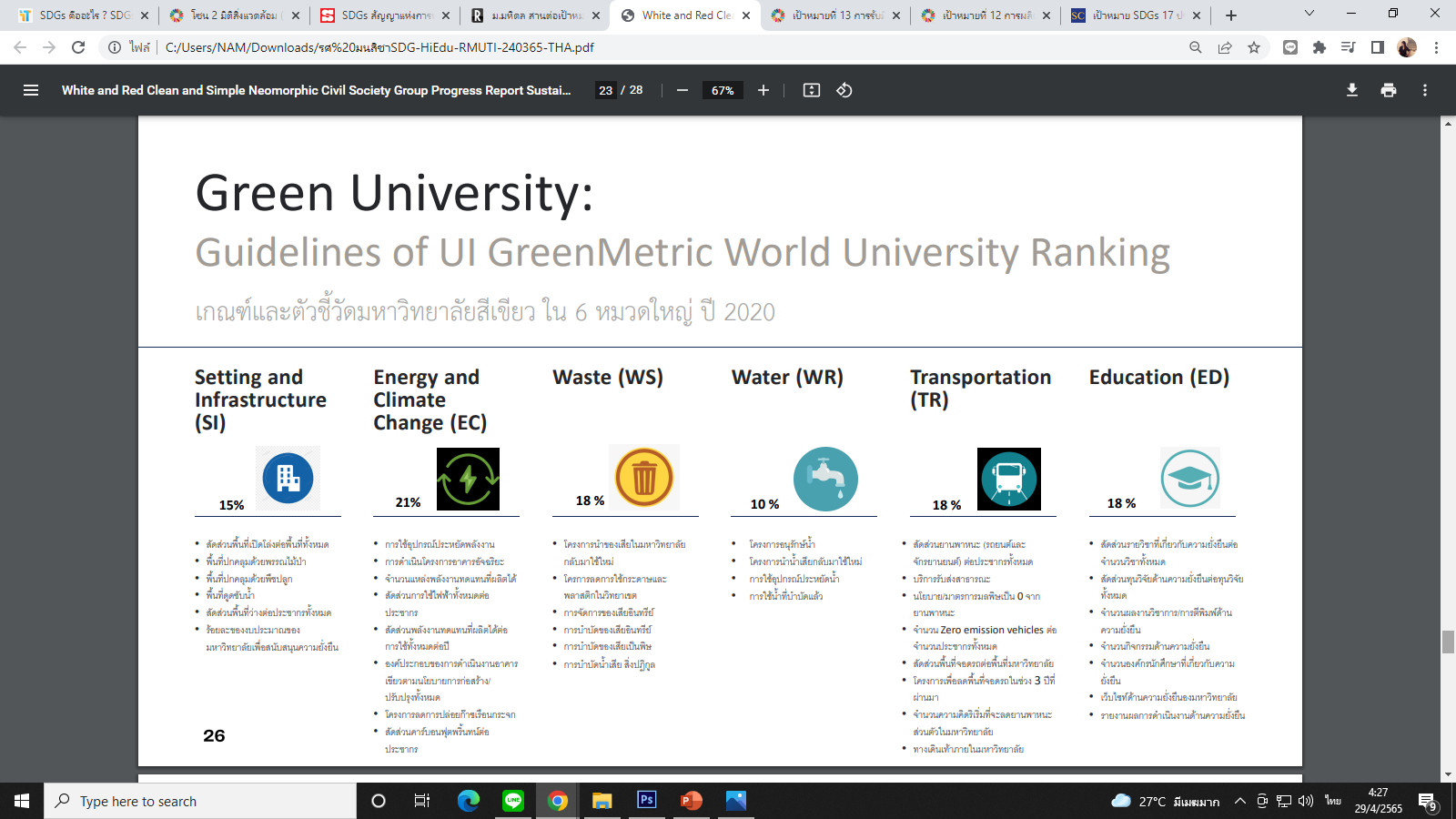 ผู้รับผิดชอบผู้กำกับตัวชี้วัด รองอธิการบดีฝ่ายส่งเสริมและพัฒนากิจการมหาวิทยาลัย
ผู้รายงานข้อมูล กองกลาง / สำนักงานวิทยาเขตผู้สนับสนุนข้อมูล คณะ / สำนัก / สถาบัน.............................................................................................................................................14.3 THE Impact Rankings เพื่อจัดอันดับความสำเร็จของสถาบันอุดมศึกษาในการดำเนินตามเป้าหมายของ the United Nation’s Sustainable Development Goals (SDGs) ทั้ง 17 เป้าหมาย ได้แก่ SDG 1 – no poverty, SDG 2 – zero hunger, SDG 3 – good health , and well-being, SDG 4 – quality education, SDG 5 – gender equality, SDG 6 – clean water and sanitation, SDG 7 – affordable and clean energy, SDG 8 – decent work and economic growth, SDG 9 – industry, innovation and infrastructure, SDG 10 – reduced inequalities, SDG 11 – sustainable cities and communities, SDG 12 – responsible consumption and production, SDG 13 – climate action, SDG 14 – life below water, SDG 15 – life on land, SDG 16 – peace, justice and strong institutions, SDG 17 – partnerships for the goalsอ้างอิงที่มา https://www.thailibrary.in.th/2021/09/30/the-impact-rankings/ผู้รับผิดชอบผู้กำกับตัวชี้วัด รองอธิการบดีฝ่ายวิจัย พัฒนานวัตกรรม และบริการวิชาการ           ผู้รายงานข้อมูล สถาบันวิจัยและพัฒนาผู้สนับสนุนข้อมูล คณะ / สำนัก / สถาบัน / สำนักงานวิทยาเขต.............................................................................................................................................14.4 Webometrics Ranking of World Universities จัดอันดับโดย Cybermetrics Lab หรือ Internet Lab เป็นกลุ่มวิจัยสภาวิจัย ณ กรุงแมดดริด ประเทศสเปน ดำเนินการตั้งแต่ปี ค.ศ. 2004 (2547) ใช้ชื่อเว็บไซต์ www.webometrics.info เป็นการวัดความสามารถในการผลิตผลงานทางวิชาการที่เผยแพร่บนอินเทอร์เน็ต 
วัดความสามารถการเป็นมหาวิทยาลัยที่มีคุณภาพหรือมหาวิทยาลัยอิเล็กทรอนิกส์ (e-University) และกิจกรรมผ่านทางอินเทอร์เน็ต มีวัตถุประสงค์เพื่อจัดอันดับเว็บที่มีการเผยแพร่ผลงานที่เป็นอิเล็กทรอนิกส์ เป็นกิจกรรมผ่านอินเทอร์เน็ต ซึ่งการจัดอันดับของ Webometrics จะดูจากSize (S) คือ จำนวนเว็บเพจจากเว็บไซต์ทั้งหมดที่อยู่ภายใต้โดเมนเดียวกันVisibility (V) คือ จำนวนลิงค์ที่มีการเชื่อมโยงหรืออ้างอิงมาจากเว็บภายนอกทั่วโลกที่ลิงค์มายังเว็บเพจที่แสดงถึงการเข้าถึงและผลกระทบของ web publication นั้นๆRich File (R) คือ จำนวนแฟ้มข้อมูลหรือเอกสารอิเล็กทรอนิกส์ที่อยู่ภายในโดเมนเดียวกันScholar (Sc) คือ จำนวนบทความวิชาการ การอ้างอิงบทความทางวิชาการที่ปรากฎภายในโดเมนของมหาวิทยาลัยและสามารถสืบค้นได้ด้วย Google Scholarการจัดอันดับของ Webometrics จะจัดประมาณเดือนมกราคมและเดือนกรกฎาคม ของทุกปีการวัดผลของ Webometrics ใช้หลักเกณฑ์การจัดอันดับ 4 ข้อ คือ1. Presence (20%) วัดการปรากฎตัวบนอินเทอร์เน็ต คือภาพรวมทั้งหมดของข้อมูลที่อยู่ภายใต้โดเมนเดียวกันเทียบ
   กับ Size2. Impact (20%) วัดผลกระทบการอ้างอิง คือ คุณภาพของเนื้อหาที่ทำการประเมินเทียบกับ Visibility3. Openness (15%) วัดจากแหล่งที่เก็บงานวิจัยของมหาวิทยาลัย (วัดปริมาณการเก็บข้อมูลด้านการวิจัยที่เผยแพร่ 
    จำนวน Rich File เช่น pdf, doc, docx, ppt วัดโดย Google Scholar) เทียบกับเกณฑ์ Rich File4. Excellence (15%) ความเป็นเลิศ เช่น เอกสารตีพิมพ์ในระดับนานาชาติ ผลผลิตทางวิทยาศาสตร์ของ
    มหาวิทยาลัยเทียบกับ Scholarอ้างอิงที่มา https://webometrics.pcru.ac.th/home/index.php/webometricsขยับให้อันดับประเทศสูงขึ้น - รณรงค์ให้นำเว็บ มาอยู่ใน URL rmuti - ประชาสัมพันธ์ให้ใช้เว็บมหาวิทยาลัย ให้อาจารย์ นักวิจัย กรอกข้อมูลใน Google scholar - จัดหาโปรแกรมสำหรับพัฒนาการสื่อสาร ภาษาอังกฤษ 
(แปลงภาษาพูดให้เป็น ภาษาต่างชาติ เพื่อส่งเสริมให้เกิดระบบ นิเวศน์ทางการศึกษาให้เป็นสากล)ผู้รับผิดชอบผู้กำกับตัวชี้วัด รองอธิการบดีฝ่ายเทคโนโลยีดิจิทัล สารสนเทศ และกิจการสภามหาวิทยาลัย                    
ผู้รายงานข้อมูล สำนักวิทยบริการและเทคโนโลยีสารสนเทศผู้สนับสนุนข้อมูล คณะ / สำนัก / สถาบัน / สำนักงานวิทยาเขต.............................................................................................................................................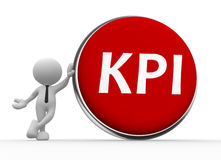 จุดเน้นเชิงยุทธศาสตร์(Strategic Focus)พัฒนาเทคโนโลยีและส่งเสริมการสร้างนวัตกรรม(Technology Development and Innovation)ประเภทตัวชี้วัดผลการดำเนินงานของสถาบันอุดมศึกษา (Performance)สาระสำคัญการสร้างผู้ประกอบการใหม่ (New Startups)มิติตามพันธกิจการพัฒนาความเป็นผู้ประกอบการชื่อตัวชี้วัดนักศึกษาและบัณฑิตผู้ประกอบการ(Student and Graduate Entrepreneur)นิยามตัวชี้วัดสัดส่วนของจำนวนนักศึกษา/บัณฑิตที่เป็นผู้ประกอบการ (จบการศึกษาไม่เกิน 5 ปี)    ที่เกิดจากกระบวนการพัฒนาผู้ประกอบการและส่งเสริมการสร้างนวัตกรรมของสถาบันอุดมศึกษา ต่อจำนวนนักศึกษาทั้งหมด รายการข้อมูล1. จำนวนนักศึกษา/บัณฑิตศึกษาที่เป็นผู้ประกอบการ หมายถึง นักศึกษา/บัณฑิต                      (จบการศึกษาไม่เกิน 5 ปี) ที่เป็นผู้ประกอบการใหม่ในรอบปีการศึกษาที่ผ่านมา2. จำนวนนักศึกษาทั้งหมด หมายถึง นักศึกษาของสถาบันอุดมศึกษา (ปริญญาตรี และบัญฑิตศึกษา) ที่รายงานในระบบ CHE QA Online ในรอบปีการศึกษาที่ผ่านมาสูตรคำนวณ (ตัวตั้ง)จำนวนนักศึกษา/บัณฑิต ที่เป็นผู้ประกอบการ(ในรอบปีการศึกษา 5 ปี)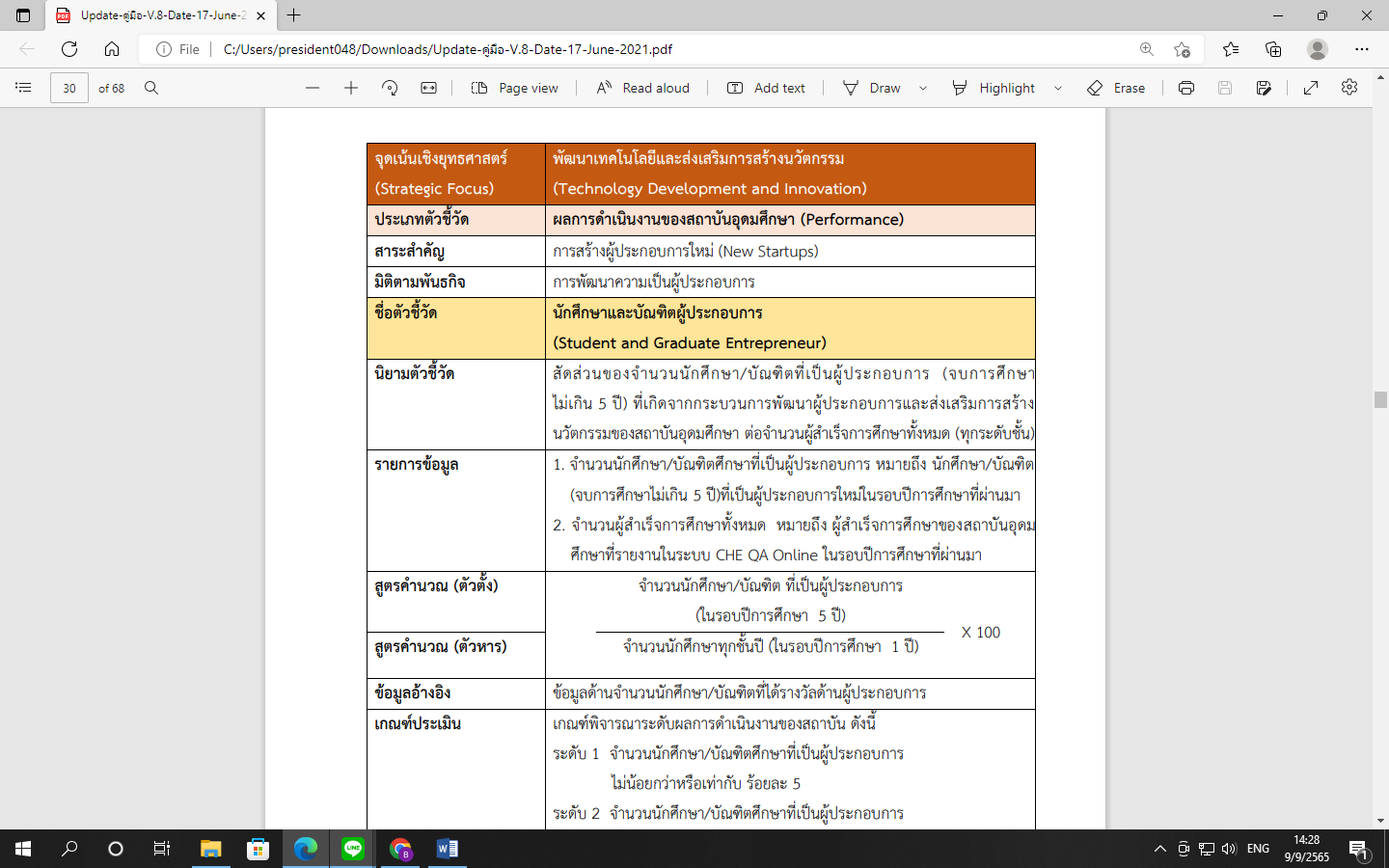 สูตรคำนวณ (ตัวหาร)	จำนวนนักศึกษาทั้งหมด	ข้อมูลอ้างอิงข้อมูลด้านนักศึกษาหรือบัณฑิตผู้ประกอบการของสถาบันอุดมศึกษา (Startup)เกณฑ์ประเมินเกณฑ์พิจารณาระดับผลการดำเนินงานของสถาบัน ดังนี้ระดับ 1 จำนวนนักศึกษา/ บัณฑิตศึกษาที่เป็นผู้ประกอบการ           ไม่น้อยกว่าหรือเท่ากับ ร้อยละ 5ระดับ 2 จำนวนนักศึกษา/บัณฑิตศึกษาที่เป็นผู้ประกอบการ           ไม่น้อยกว่าหรือเท่ากับ ร้อยละ 10ระดับ 3 จำนวนนักศึกษา/บัณฑิตศึกษาที่เป็นผู้ประกอบการ           ไม่น้อยกว่าหรือเท่ากับ ร้อยละ 20ระดับ 4 จำนวนนักศึกษา/บัณฑิตศึกษาที่เป็นผู้ประกอบการ           ไม่น้อยกว่าหรือเท่ากับ ร้อยละ 30ระดับ 5 จำนวนนักศึกษา/บัณฑิตศึกษาที่เป็นผู้ประกอบการ           ไม่น้อยกว่าหรือเท่ากับ ร้อยละ 40จุดเน้นเชิงยุทธศาสตร์(Strategic Focus)พัฒนาเทคโนโลยีและส่งเสริมการสร้างนวัตกรรม(Technology Development and Innovation)ประเภทตัวชี้วัดผลการดำเนินงานของสถาบันอุดมศึกษา (Performance)สาระสำคัญการพัฒนาความเป็นผู้ประกอบการ (Entrepreneurship Development)มิติตามพันธกิจการพัฒนาความเป็นผู้ประกอบการชื่อตัวชี้วัดรางวัลด้านผู้ประกอบการ (Startup Awards)นิยามตัวชี้วัดจำนวนรางวัลสำหรับผู้ประกอบการใหม่ที่เป็นนักศึกษาหรือบัณฑิตของสถาบัน อุดมศึกษาที่ได้รับการยอมรับในระดับชาติและนานาชาติต่อจำนวนผู้สำเร็จการศึกษาทั้งหมด รายการข้อมูล1. ผลรวมถ่วงน้ำหนักรางวัลด้านผู้ประกอบการใหม่ หมายถึง ผลรวมค่าน้ำหนัก    คะแนนรางวัลด้านผู้ประกอบการใหม่ของนักศึกษาและผู้สำเร็จการศึกษา2. จำนวนผู้สำเร็จการศึกษาทั้งหมด หมายถึง ผู้สำเร็จการศึกษาของสถาบันอุดมศึกษา        ที่รายงานในระบบ CHE QA Online ในรอบปีการศึกษาที่ผ่านมาสูตรคำนวณ (ตัวตั้ง)ผลรวมค่าถ่วงน้ำหนักของจำนวนรางวัลด้านผู้ประกอบการสูตรคำนวณ (ตัวหาร)จำนวนผู้สำเร็จการศึกษาทั้งหมดข้อมูลอ้างอิงข้อมูลด้านจำนวนนักศึกษา/บัณฑิตที่ได้รางวัลด้านผู้ประกอบการเกณฑ์ประเมินค่าถ่วงน้ำหนักของจำนวนรางวัลสำหรับผู้ประกอบการที่เป็นนักศึกษาหรือผู้สำเร็จการศึกษา มีดังนี้ค่าน้ำหนัก 0.25 คะแนน ผลงานที่ได้รับรางวัลจากองค์กรภายนอกค่าน้ำหนัก 0.50 คะแนน ผลงานที่ได้รับรางวัลจากเครือข่ายองค์กรภายในประเทศค่าน้ำหนัก 0.75 คะแนน ผลงานที่ได้รับรางวัลจากองค์กรระดับชาติค่าน้ำหนัก 1.00 คะแนน ผลงานที่ได้รับรางวัลจากองค์กรระดับนานาชาติเกณฑ์พิจารณาระดับผลการดำเนินงานของสถาบัน ดังนี้ระดับ 1 รางวัลด้านผู้ประกอบการใหม่ ไม่น้อยกว่าหรือเท่ากับ ร้อยละ 5ระดับ 2 รางวัลด้านผู้ประกอบการใหม่ ไม่น้อยกว่าหรือเท่ากับ ร้อยละ 10ระดับ 3 รางวัลด้านผู้ประกอบการใหม่ ไม่น้อยกว่าหรือเท่ากับ ร้อยละ 20ระดับ 4 รางวัลด้านผู้ประกอบการใหม่ ไม่น้อยกว่าหรือเท่ากับ ร้อยละ 30ระตับ 5 รางวัลด้านผู้ประกอบการใหม่ ไม่น้อยกว่าหรือเท่ากับ ร้อยละ 40จุดเน้นเชิงยุทธศาสตร์(Strategic Focus)พัฒนาเทคโนโลยีและส่งเสริมการสร้างนวัตกรรม(Technology Development and Innovation)ประเภทตัวชี้วัดศักยภาพของสถาบันอุดมศึกษา (Potential)สาระสำคัญหลักสูตรศึกษาเพื่อพัฒนาความเป็นผู้ประกอบการ (Entrepreneurial Education)มิติตามพันธกิจหลักสูตรและการพัฒนานักศึกษาผู้ประกอบการชื่อตัวชี้วัดหลักสูตร/โปรแกรมเฉพาะที่ใช้เทคโนโลยี/นวัตกรรมเพื่อพัฒนาความเป็นผู้ประกอบการ(Technological/ Innovation-Driven Entrepreneurial Education)นิยามตัวชี้วัดร้อยละของจำนวนหลักสูตร/โปรแกรมเฉพาะที่ใช้เทคโนโลยี/นวัตกรรมเพื่อพัฒนาความเป็นผู้ประกอบการ ทั้งหลักสูตรมีปริญญาและไม่มีปริญญา (Degree andNon-degree program) ต่อจำนวนหลักสูตรทั้งหมดรายการข้อมูล1.  จำนวนหลักสูตร/โปรแกรมเฉพาะที่ใช้เทคโนโลยี/นวัตกรรมเพื่อพัฒนาความ    เป็นผู้ประกอบการ หมายถึง หลักสูตรโปรแกรมเฉพาะมีปริญญาและไม่มีปริญญาที่ใช้เทคโนโลยี/นวัตกรรมเพื่อพัฒนาความเป็นผู้ประกอบการ ในรอบปีการศึกษา       ที่ผ่านมา2. จำนวนหลักสูตร/โปรแกรมทั้งหมด หมายถึง หลักสูตรมีปริญญาและไม่มีปริญญา    (Degree and Non-degree program) ในรอบปีการศึกษาที่ผ่านมาสูตรคำนวณ (ตัวตั้ง)จำนวนหลักสูตร/โปรแกรมเฉพาะที่ใช้ทคโนโลยี/นวัตกรรมเพื่อพัฒนาความเป็นผู้ประกอบการสูตรคำนวณ (ตัวหาร)จำนวนหลักสูตร/โปรแกรมทั้งหมดข้อมูลอ้างอิงข้อมูลด้านหลักสูตร/โปรแกรมเฉพาะที่ใช้เทคโนโลยี/นวัตกรรมเพื่อพัฒนาความเป็นผู้ประกอบการของสถาบันอุดมศึกษา (แยกรายการข้อมูล หลักสูตรมีปริญญาและไม่มีปริญญา)เกณฑ์ประเมินเกณฑ์พิจารณาระดับศัยภาพการดำเนินงานของสถาบัน ดังนี้ระดับ 1 จำนวนหลักสูตร/โปรแกรมเฉพาะ ไม่น้อยกว่าหรือเท่ากับ ร้อยละ 5ระดับ 2 จำนวนหลักสูตร/โปรแกรมเฉพาะ ไม่น้อยกว่าหรือเท่ากับ ร้อยละ 10ระดับ 3 จำนวนหลักสูตร/โปรแกรมเฉพาะ ไม่น้อยกว่าหรือเท่ากับ ร้อยละ 20ระดับ 4 จำนวนหลักสูตร/โปรแกรมเฉพาะ ไม่น้อยกว่าหรือเท่ากับ ร้อยละ 30ระดับ 5 จำนวนหลักสูตร/โปรแกรมเฉพาะ ไม่น้อยกว่าหรือเท่ากับ ร้อยละ 40จุดเน้นเชิงยุทธศาสตร์(Strategic Focus)ผลิตและพัฒนาบุคลากรวิชาชีพและสาขาจำเพาะ(Development of Professionals and Specialists)ประเภทตัวชี้วัดศักยภาพของสถาบันอุดมศึกษา (Potential)สาระสำคัญความสามารถในการจัดหาและพัฒนาผู้สอนที่มีคุณภาพสูง (Learning Facilitators)มิติตามพันธกิจหลักสูตรและการศึกษาชื่อตัวชี้วัดร้อยละของผู้สอนที่มีคุณภาพสูง (Percentage of High Quality Learning Facilitators)นิยามตัวชี้วัดคุณภาพของผู้สอนพิจารณาจากคุณสมบัติของผู้สอน หรือผู้อำนวยการเรียนรู้(Learning facilitator) เช่น เป็นอาจารย์ประจำที่มีตำแหน่งวิชาการ หรือมีคุณวุฒิความชำนาญเฉพาะทางที่สอดคล้องกับงานสอน เป็นผู้เชี่ยวชาญเฉพาะทางหรือเป็น  ผู้สอนที่มีความรู้ความสามารถในสาขาที่สอดคล้องกับงานสอนซึ่งได้รับการยกย่อง
ยอมรับจากหน่วยงานระดับชาติหรือนานาชาติ เป็นผู้สอนที่มีความสามารถโดดเด่นด้านการจัดการเรียนรู้ให้กับผู้เรียน (มีตำแหน่งทางวิชาการ/ความเชี่ยวชาญ)รายการข้อมูล1. ในเบื้องต้นคุณภาพผู้สอนจะพิจารณาจากระดับตำแหน่งวิชาการของอาจารย์ประจำ สถาบันอุดมศึกษาได้รายงานในระบบ CHE QA Online ในแต่ละปีการศึกษา โดยกำหนดค่าถ่วงน้ำหนักของคุณสมบัติผู้สอน ตามระดับตำแหน่งวิชาการ ดังนี้         อาจารย์                 ค่าน้ำหนัก 0.40 คะแนน         ผู้ช่วยศาสตราจารย์    ค่าน้ำหนัก 0.60 คะแนน         รองศาสตราจารย์      ค่าน้ำหนัก 0.80 คะแนน         ศาสตราจารย์           ค่าน้ำหนัก 1.00 คะแนน2. จำนวนอาจารย์ทั้งหมด หมายถึง จำนวนอาจารย์ทั้งหมดของสถาบันอุดมศึกษาที่ได้รายงานในระบบ CHE QA Online ในแต่ละปีการศึกษาสูตรคำนวณ (ตัวตั้ง)ผลรวมถ่วงน้ำหนักของจำนวนอาจารย์ตามระดับตำแหน่งวิซาการสูตรคำนวณ (ตัวหาร)จำนวนอาจารย์ทั้งหมดข้อมูลอ้างอิงข้อมูลด้านบุคลากรของสถาบันอุดมศึกษาเกณฑ์ประเมินเกณฑ์การพิจารณาระดับศักยภาพในการดำเนินงาน ประเมินจากค่าของตัวชี้วัดระดับ 1 ไม่น้อยกว่าหรือเท่ากับ 40ระดับ 2 ไม่น้อยกว่าหรือเท่ากับ 50ระดับ 3 ไม่น้อยกว่าหรือเท่ากับ 60ระดับ 4 ไม่น้อยกว่าหรือเท่ากับ 70ระดับ 5 ไม่น้อยกว่าหรือเท่ากับ 80จุดเน้นเชิงยุทธศาสตร์(Strategic Focus)ผลิตและพัฒนาบุคลากรวิชาชีพและสาขาจำเพาะ(Development of Professionals and Specialists)ประเภทตัวชี้วัดศักยภาพของสถาบันอุดมศึกษา (Potential)สาระสำคัญบุคลากรสายสนับสนุนที่มีศักยภาพสูงมิติตามพันธกิจการพัฒนาศักยภาพของบุคลากรทางการศึกษาชื่อตัวชี้วัดร้อยละของบุคลากรสายสนับสนุนที่มีคุณภาพสูงนิยามตัวชี้วัดการผลิตบุคลากรสายสนับสนุนที่มีคุณภาพสูง เป็นกระบวนการส่งเสริมเส้นทางความก้าวหน้าในสายงานให้แก่บุคลากรสายสนับสนุน มีความก้าวหน้าและมั่นคงในหน้าที่การงาน ซึ่งเป็นการเพิ่มศักยภาพของบุคลากรให้สามารถปฏิบัติงานได้อย่างมีประสิทธิภาพ (มีตำแหน่งประเภททั่วไป/วิชาชีพเฉพาะ/เชี่ยวชาญเฉพาะ/ผู้บริหาร)รายการข้อมูลบุคลากรสายสนับสนุน หมายถึง ข้าราชการพลเรือนในสถาบันอุดมศึกษา พนักงานในสถาบันอุดมศึกษา ลูกจ้างประจำ ที่ปฎิบัติหน้าที่สนับสนุนวิชาการ                     ในมหาวิทยาลัยเทคโนโลยีราชมงคลอีสานบุคลากรสายสนับสนุนที่มีคุณภาพสูง หมายถึง บุคลากรสายสนับสนุนที่มีตำแหน่งประเภททั่วไป/วิชาชีพเฉพาะ/เชี่ยวชาญเฉพาะ/ผู้บริหารสูตรคำนวณ (ตัวตั้ง)บุคลากรสายสนับสนุนที่มีตำแหน่งสูงขึ้นสูตรคำนวณ (ตัวหาร)บุคลากรสายสนับสนุนที่มีคุณสมบัติเข้าสู่ตำแหน่งข้อมูลอ้างอิงข้อมูลด้านบุคลากรของสถาบันอุดมศึกษาเกณฑ์ประเมินเกณฑ์การพิจารณา ประเมินจากผลคำนวณของตัวชี้วัด จุดเน้นเชิงยุทธศาสตร์(Strategic Focus)พัฒนาเทคโนโลยีและส่งเสริมการสร้างนวัตกรรม(Technology Development and Innovation)ประเภทตัวชี้วัดศักยภาพของสถาบันอุดมศึกษา (Potential)สาระสำคัญสมรรถนะขององค์การ (Organizational Capability)มิติตามพันธกิจการพัฒนาสิ่งสนับสนุนการเรียนรู้เพื่อพัฒนาเทคโนโลยีและนวัตกรรมในสถาบันอุดมศึกษาชื่อตัวชี้วัดระบบนิเวศน์ด้านเทคโนโลยีและนวัตกรรมเพื่อเร่งพัฒนาผู้ประกอบการในสถาบันอุดมศึกษา (Technological/ Innovation-Driven EntrepreneurialEcosystem)นิยามตัวชี้วัดสิ่งสนับสนุนด้านเทคโนโลยีและนวัตกรรมเพื่อการเร่งพัฒนาผู้ประกอบการในสถาบันอุดมศึกษารายการข้อมูลระบบนิเวศน์ด้านเทคโนโลยีและนวัตกรรมเพื่อเร่งพัฒนาผู้ประกอบการในสถาบันอุดมศึกษา หมายถึง นโยบาย เครือข่าย โครงการ/กิจกรรม รายวิชาเฉพาะและ Platform กลางที่เกี่ยวกับเทคโนโลยีและนวัตกรรมเพื่อเร่งพัฒนา ผู้ประกอบการในรอบปีการศึกษาที่ผ่านมาสูตรคำนวณ (ตัวตั้ง)มีการดำเนินงานด้านเทคโนโลยีและนวัตกรรมเพื่อเร่งพัฒนาผู้ประกอบการในระดับสถาบัน ดังนี้สูตรคำนวณ (ตัวหาร)A - มีนโยบายส่งเสริมด้านการพัฒนาเทคโนโลยีและนวัตกรรม เพื่อเร่งพัฒนาผู้ประกอบการB - มีเครือข่ายผู้ประกอบการด้านเทคโนโลยีและนวัตกรรม เพื่อเร่งพัฒนาผู้ประกอบการC - มีโครงการ/กิจกรรมด้านเทคโนโลยีและนวัตกรรม เพื่อเร่งพัฒนาผู้ประกอบการD - มีรายวิชาเฉพาะด้านเทคโนโลยีและนวัตกรรม หรือ หลักสูตรระยะสั้น เพื่อเร่งพัฒนาผู้ประกอบการ E - มี Platfom กลางด้านเทคโนโลยีและนวัตกรรม เพื่อเร่งพัฒนาผู้ประกอบการข้อมูลอ้างอิงข้อมูลด้านผู้ประกอบการและส่งเสริมการสร้างนวัตกรรมของสถาบันเกณฑ์ประเมินเกณฑ์พิจารณาศักยภาพการดำเนินงานของสถาบัน ดังนี้ระดับ 1 สถาบันอุดมศึกษามีการดำเนินงานแบบ Aระดับ 2 สถาบันอุดมศึกษามีการดำเนินงานแบบ A + Bระดับ 3 สถาบันอุดมศึกษามีการดำเนินงานแบบ A + B+cระดับ 4 สถาบันอุดมศึกษามีการดำเนินงานแบบ A +B+ C+Dระดับ 5 สถาบันอุดมศึกษามีการดำเนินงานแบบ A + B+ C + D+Eจุดเน้นเชิงยุทธศาสตร์(Strategic Focus)พัฒนาเทคโนโลยีและส่งเสริมการสร้างนวัตกรรม(Technology Development and Innovation)ประเภทตัวชี้วัดศักยภาพของสถาบันอุดมศึกษา (Potential)สาระสำคัญการพัฒนาความเป็นผู้ประกอบการ (Entrepreneurship Development)มิติตามพันธกิจการพัฒนาความเป็นผู้ประกอบการชื่อตัวชี้วัดงบประมาณการพัฒนาเทคโนโลยี/นวัตกรรมเพื่อพัฒนาความเป็นผู้ประกอบการของสถาบันอุดมศึกษา (Technological /Innovative Development Funding)นิยามตัวชี้วัดงบประมาณการพัฒนาเทคโนโลยี/นวัตกรรมเพื่อพัฒนาความเป็นผู้ประกอบการของสถาบันอุดมศึกษา ต่องบประมาณดำเนินงานทั้งหมดรายการข้อมูล1. ผลรวมงบประมาณการพัฒนาเทคโนโลยี/นวัตกรรมเพื่อพัฒนาความเป็นผู้ประกอบการ   ของสถาบันอุดมศึกษา หมายถึง งบประมาณทั้งหมดในการพัฒนา เทคโนโลยี/นวัตกรรมเพื่อพัฒนาความเป็นผู้ประกอบการของสถาบันอุดมศึกษาในรอบปีการศึกษาที่ผ่านมา2. งบประมาณทั้งหมด หมายถึง รายจ่ายที่กำหนดให้จ่ายเพื่อการบริการของ   สถาบันอุดมศึกษารอบปีงบประมาณที่ผ่านมา จากเงินรายได้และงบประมาณ   แผ่นดินทั้งหมดสูตรคำนวณ (ตัวตั้ง)ผลรวมงบประมาณการพัฒนาเทคโนโลยี/นวัตกรรมเพื่อพัฒนาความเป็นผู้ประกอบการของสถาบันอุดมศึกษาสูตรคำนวณ (ตัวหาร)งบประมาณทั้งหมดข้อมูลอ้างอิงข้อมูลงบประมาณการพัฒนาเทคโนโลยี/นวัตกรรมเพื่อพัฒนาความเป็นผู้ประกอบการของสถาบันอุดมศึกษาเกณฑ์ประเมินเกณฑ์การพิจารณาระดับศักยภาพการดำเนินงานของสถาบัน ด้านงบประมาณการพัฒนาเทคโนโลยี/นวัตกรรมเพื่อพัฒนาความเป็นผู้ประกอบการ ดังนี้ระดับ 1 งบประมาณการดำเนินงาน ไม่น้อยกว่าหรือเท่ากับ ร้อยละ 5ระดับ 2 งบประมาณการดำเนินงาน ไม่น้อยกว่าหรือเท่ากับ ร้อยละ 10ระดับ 3 งบประมาณการดำเนินงาน ไม่น้อยกว่าหรือเท่ากับ ร้อยละ 20ระดับ 4 งบประมาณการดำเนินงาน ไม่น้อยกว่าหรือเท่ากับ ร้อยละ 30ระดับ 5 งบประมาณการดำเนินงาน ไม่น้อยกว่าหรือเท่ากับ ร้อยละ 40จุดเน้นเชิงยุทธศาสตร์(Strategic Focus)พัฒนาเทคโนโลยีและส่งเสริมการสร้างนวัตกรรม(Technology Development and Innovation)ประเภทตัวชี้วัดผลการดำเนินงานของสถาบันอุดมศึกษา (Performance)สาระสำคัญการพัฒนาความเป็นผู้ประกอบการ (Entrepreneurship Development)มิติตามพันธกิจการพัฒนาความเป็นผู้ประกอบการชื่อตัวชี้วัดงบประมาณจากแหล่งทุนภายนอกสนับสนุนการสร้างผู้ประกอบการ/ธุรกิจใหม่(Startup Co-Investment Funding)นิยามตัวชี้วัดสัดส่วนงบประมาณจากแหล่งทุนภายนอกสนับสนุนการสร้างผู้ประกอบการ/ธุรกิจใหม่ อาทิ ศิษย์เก่า ภาคธุรกิจ/อุตสาหกรรม หรือ บุคคลภายนอก ต่องบประมาณดำเนินงานทั้งหมดของสถาบันอุดมศึกษารายการข้อมูล1. จำนวนงบประมาณจากแหล่งทุนภายนอกสนับสนุนสร้างผู้ประกอบการใหม่    หมายถึง จำนวนเงินที่ได้รับการสนับสนุนจากบุคคลหรือหน่วยงานภายนอก    เพื่อการสร้างผู้ประกอบการในรอบปีงบประมาณที่ผ่านมา2. จำนวนงบประมาณทั้งหมด หมายถึง รายจ่ายที่กำหนดให้จ่ายเพื่อการบริการของ    สถาบันอุดมศึกษารอบปีงบประมาณที่ผ่านมา จากเงินรายได้และงบประมาณ    แผ่นดินทั้งหมดสูตรคำนวณ (ตัวตั้ง)จำนวนงบประมาณจากแหล่งทุนภายนอกสนับสนุนสร้างผู้ประกอบการใหม่สูตรคำนวณ (ตัวหาร)จำนวนงบประมาณทั้งหมดข้อมูลอ้างอิงข้อมูลด้านการเงินของสถาบันอุดมศึกษาเกณฑ์ประเมินเกณฑ์การพิจารณาระดับผลการดำเนินงานของสถาบัน ดังนี้ระดับ 1 งบประมาณจากแหล่งทุนภายนอก ไม่น้อยกว่าหรือเท่ากับ ร้อยละ 5ระดับ 2 งบประมาณจากแหล่งทุนภายนอก ไม่น้อยกว่าหรือเท่ากับ ร้อยละ 10ระดับ 3 งบประมาณจากแหล่งทุนภายนอก ไม่น้อยกว่าหรือเท่ากับ ร้อยละ 20ระดับ 4 งบประมาณจากแหล่งทุนภายนอก ไม่น้อยกว่าหรือเท่ากับ ร้อยละ 30ระดับ 5 งบประมาณจากแหล่งทุนภายนอก ไม่น้อยกว่าหรือเท่ากับ ร้อยละ 40จุดเน้นเชิงยุทธศาสตร์(Strategic Focus)พัฒนาเทคโนโลยีและส่งเสริมการสร้างนวัตกรรม(Technology Development and Innovation)ประเภทตัวชี้วัดผลการดำเนินงานของสถาบันอุดมศึกษา (Performance)สาระสำคัญการแลกเปลี่ยนความรู้ (Knowledge Exchange)มิติตามพันธกิจการแลกเปลี่ยนความรู้เพื่อพัฒนาผู้ประกอบการชื่อตัวชี้วัดบุคลากรสถาบันอุดมศึกษาแลกเปลี่ยนความรู้สู่ภาคธุรกิจ/อุตสาหกรรม(Talent/Academic Mobility Consultation)นิยามตัวชี้วัดสัดส่วนอาจารย์และนักวิจัยที่ไปถ่ายทอด/แลกเปลี่ยนความรู้เพื่อพัฒนาสินค้าและบริการแก่สถานประกอบการในภาคธุรกิจ/อุตสาหกรรม ต่อจำนวนบุคลากรทั้งหมดต่อปีรายการข้อมูล1. จำนวนอาจารย์และนักวิจัยที่แลกเปลี่ยนความรู้สู่ภาคธุรกิจ/อุตสาหกรรม หมายถึง จำนวนอาจารย์และนักวิจัยที่ไปถ่ายทอด/แลกเปลี่ยนความรู้เพื่อพัฒนาสินค้าและบริการแก่สถานประกอบการในภาคธุรกิจ/อุตสาหกรรมในรอบปีการศึกษาที่ผ่านมา2. จำนวนอาจารย์และนักวิจัยในรอบปีการศึกษาที่ผ่านมาสูตรคำนวณ (ตัวตั้ง)จำนวนอาจารย์และนักวิจัยที่ไปถ่ายทอด/แลกเปลี่ยนความรู้สู่ภาคธุรกิจ/อุตสาหกรรมสูตรคำนวณ (ตัวหาร)จำนวนอาจารย์และนักวิจัยทั้งหมดข้อมูลอ้างอิงข้อมูลด้านบุคลากรตามโครงการ Talent Mobility ของสถาบันอุดมศึกษาและ/หรือข้อมูลที่เกี่ยวข้องเกณฑ์ประเมินเกณฑ์การพิจารณาระดับผลการดำเนินงานของสถาบัน ตังนี้ระดับ 1 จำนวนบุคลากรที่ไปถ่ายทอด/แลกเปลี่ยนความรู้สู่ภาคธุรกิจ/อุตสาหกรรม           ไม่น้อยกว่าหรือเท่ากับ ร้อยละ 5ระดับ 2 จำนวนบุคลากรที่ไปถ่ายทอด/แลกเปลี่ยนความรู้สู่ภาคธุรกิจ/อุตสาหกรรม           ไม่น้อยกว่าหรือเท่ากับ ร้อยละ 10ระดับ 3 จำนวนบุคลากรที่ไปถ่ายทอด/แลกเปลี่ยนความรู้สู่ภาคธุรกิจ/อุตสาหกรรม           ไม่น้อยกว่าหรือเท่ากับ ร้อยละ 20ระดับ 4 จำนวนบุคลากรที่ไปถ่ายทอด/แลกเปลี่ยนความรู้สู่ภาคธุรกิจ/อุตสาหกรรม           ไม่น้อยกว่าหรือเท่ากับ ร้อยละ 30ระดับ 5 จำนวนบุคลากรที่ไปถ่ายทอด/แลกเปลี่ยนความรู้สู่ภาคธุรกิจ/อุตสาหกรรม           ไม่น้อยกว่าหรือเท่ากับ ร้อยละ 40จุดเน้นเชิงยุทธศาสตร์(Strategic Focus)พัฒนาเทคโนโลยีและส่งเสริมการสร้างนวัตกรรม(Technology Development and Innovation)ประเภทตัวชี้วัดศักยภาพของสถาบันอุดมศึกษา (Potential)สาระสำคัญการแลกเปลี่ยนความรู้ (Knowledge Exchange)มิติตามพันธกิจการแลกเปลี่ยนความรู้เพื่อพัฒนาผู้ประกอบการและส่งเสริมการสร้างนวัตกรรมชื่อตัวชี้วัดความร่วมมือเพื่อพัฒนาผู้ประกอบการและส่งเสริมการสร้างนวัตกรรมกับภาคธุรกิจ/อุตสาหกรรมของสถาบันอุดมศึกษา (University - Industry Linkage)นิยามตัวชี้วัดจำนวนความร่วมมือเพื่อพัฒนาผู้ประกอบการและส่งเสริมการสร้างนวัตกรรมระหว่างภาคธุรกิจ/อุตสาหกรรมร่วมกับสถาบันอุดมศึกษาต่อจำนวนความร่วมมือกับหน่วยงานภายนอกทั้งหมดของสถาบันอุดมศึกษารายการข้อมูล1. ผลรวมถ่วงน้ำหนักความร่วมมือกับภาคธุรกิจ/อุตสาหกรรม หมายถึงผลรวมค่า   คะแนนถ่วงน้ำหนักความร่วมมือกับภาคธุรกิจ/อุตสาหกรรม หารจำนวนความ   ร่วมมือกับหน่วยงานภายนอกทั้งหมด2. จำนวนความร่วมมือกับหน่วยงานภายนอกทั้งหมด หมายถึง รายการความร่วมมือ  เพื่อพัฒนาผู้ประกอบการและส่งเสริมการสร้างนวัตกรรมกับภาคธุรกิจ/ อุตสาหกรรม   University - Industry Linkage ของสถาบันอุดมศึกษาทั้งหมดในรอบปีการศึกษาที่ผ่านมาสูตรคำนวณ (ตัวตั้ง)ผลรวมถ่วงน้ำหนักความร่วมมือกับภาคธุรกิจ/อุตสาหกรรมสูตรคำนวณ (ตัวหาร)จำนวนความร่วมมือกับหน่วยงานภายนอกทั้งหมดข้อมูลอ้างอิงข้อมูลความร่วมมือระหว่างสถาบันอุดมศึกษากับภาคธุรกิจ/อุตสาหกรรม (ขนาดของธุรกิจอ้างอิงตาม ประกาศกฎกระทรวงอุตสาหกรรม จำนวนแรงงานและมูลค่าสินทรัพย์ถาวรของวิสาหกิจขนาดกลางและขนาดย่อม พ.ศ. 2545 (ฉบับ 11 กันยายน2545)เกณฑ์ประเมินค่าถ่วงน้ำหนักของความร่วมมือเพื่อพัฒนาผู้ประกอบการและส่งเสริมการสร้างนวัตกรรมกับภาคธุรกิจ/อุตสาหกรรมของสถาบันอุดมศึกษา มีดังนี้ค่าน้ำหนัก 0.25 คะแนน ความร่วมมือกับองค์กรขนาดย่อมค่าน้ำหนัก 0.50 คะแนน ความร่วมมือกับองค์กรขนาดกลางค่าน้ำหนัก 0.75 คะแนน ความร่วมมือกับองค์กรขนาดใหญ่ค่าน้ำหนัก 1.00 คะแนน ความร่วมมือกับองค์กรต่างประเทศเกณฑ์พิจารณาระดับศักยภาพการดำเนินงานของสถาบัน ดังนี้ระดับ 1 ความร่วมมือกับภาคธุรกิจ/อุตสาหกรรม ไม่น้อยกว่าหรือเท่ากับ 5 คะแนนระดับ 2 ความร่วมมือกับภาคธุรกิจ/อุตสาหกรรม ไม่น้อยกว่าหรือเท่ากับ 10 คะแนนระดับ 3 ความร่วมมือกับภาคธุรกิจ/อุตสาหกรรม ไม่น้อยกว่าหรือเท่ากับ 20 คะแนนระดับ 4 ความร่วมมือกับภาคธุรกิจ/อุตสาหกรรม ไม่น้อยกว่าหรือเท่ากับ 30 คะแนนระดับ 5 ความร่วมมือกับภาคธุรกิจ/อุตสาหกรรม ไม่น้อยกว่าหรือเท่ากับ 40 คะแนนคะแนนคำอธิบาย0% หรือ 5%A : ไม่มีแนวทางอย่างเป็นระบบให้เห็น มีสารสนเทศเพียงผิวเผินD : ไม่มีการนำแนวทางที่เป็นระบบไปถ่ายทอดเพื่อนำไปปฏิบัติ หรือมีเพียงเล็กน้อยL : ไม่แสดงให้เห็นว่ามีแนวคิดในการปรับปรุง มีการปรับปรุงเมื่อเกิดปัญหาI : ไม่แสดงให้เห็นว่ามีความสอดคล้องไปในแนวทางเดียวกันในระดับสถาบัน แต่ละส่วนหรือหน่วยงานดำเนินการอย่างเอกเทศ10%, 15%, 20% หรือ 25%A : แสดงให้เห็นว่าเริ่มมีแนวทางที่เป็นระบบที่ตอบสนองต่อข้อกำหนดพื้นฐานของหัวข้อD : การนำแนวทางไปถ่ายทอดเพื่อนำไปปฏิบัติเพียงอยู่ในขั้นเริ่มต้นในเกือบทุกส่วนหรือหน่วยงานซึ่งเป็นอุปสรรคต่อการบรรลุข้อกำหนดพื้นฐานของหัวข้อนั้นL : แสดงให้เห็นว่าเริ่มมีการเปลี่ยนแปลงจากการตั้งรับปัญหามาเป็นแนวคิดในการปรับปรุงแบบพื้น ๆI : มีแนวทางที่สอดคล้องไปในแนวทางเดียวกันกับส่วนหรือหน่วยงานอื่น โดยส่วนใหญ่เกิดจากการร่วมกันแก้ปัญหา30%, 35%, 40% หรือ 45%A : แสดงให้เห็นว่ามีแนวทางที่เป็นระบบและมีประสิทธิผลที่ตอบสนองต่อข้อกำหนดพื้นฐานของหัวข้อD : มีการนำแนวทางไปถ่ายทอดเพื่อนำไปปฏิบัติ ถึงแม้ว่าบางส่วนหรือบางหน่วยงานเพิ่งอยู่ในขั้นเริ่มต้นL : แสดงให้เห็นว่าเริ่มมีแนวทางอย่างเป็นระบบในการประเมินและปรับปรุงกระบวนการที่สำคัญI : แนวทางเริ่มมีความสอดคล้องกับความต้องการพื้นฐานของสถาบัน ตามที่ระบุไว้ในโครงร่างองค์การและเกณฑ์หมวดอื่น ๆ50%, 55%, 60% หรือ 65%A : แสดงให้เห็นว่ามีแนวทางที่เป็นระบบและมีประสิทธิผลที่ตอบสนองต่อข้อกำหนดโดยรวมของหัวข้อD : มีการนำแนวทางไปถ่ายทอดเพื่อนำไปปฏิบัติเป็นอย่างดี ถึงแม้การปฏิบัติอาจแตกต่างกันในบางส่วนหรือบางหน่วยงานL : มีกระบวนการประเมินและปรับปรุงอย่างเป็นระบบโดยใช้ข้อมูลจริง และเริ่มมีการเรียนรู้ในระดับองค์การ ซึ่งรวมถึงการสร้างนวัตกรรมเพื่อปรับปรุงประสิทธิภาพและประสิทธิผลของกระบวนการที่สำคัญI : แนวทางมีความสอดคล้องกับความต้องการโดยรวมของสถาบัน ตามที่ระบุไว้ในโครงร่างองค์การและเกณฑ์หมวดอื่น ๆ70%, 75%, 80% หรือ 85%A : แสดงให้เห็นว่ามีแนวทางที่เป็นระบบและมีประสิทธิผลที่ตอบสนองต่อข้อกำหนดโดยรวมของหัวข้อD : มีการนำแนวทางไปถ่ายทอดเพื่อไปปฏิบัติเป็นอย่างดีโดยไม่มีความแตกต่างของการปฏิบัติอย่างมีนัยสำคัญL : มีกระบวนการประเมินและปรับปรุงอย่างเป็นระบบโดยใช้ข้อมูลจริง และเริ่มมีการเรียนรู้ในระดับองค์การ ซึ่งรวมถึงการสร้างนวัตกรรม เป็นเครื่องมือสำคัญในการจัดการ มีหลักฐานชัดเจนของการพัฒนาอันเป็นผลเนื่องมาจากการวิเคราะห์และการเรียนรู้ระดับองค์การI : แนวทางมีบูรณาการกับความต้องการของสถาบัน ทั้งในปัจจุบันและอนาคตตามที่ระบุไว้ในโครงร่างองค์การและเกณฑ์หมวดอื่น ๆ90%, 95% หรือ 100%A : แสดงให้เห็นว่ามีแนวทางที่เป็นระบบและมีประสิทธิผลที่ตอบสนองต่อข้อกำหนดโดยรวมของหัวข้ออย่างสมบูรณ์D : มีการนำแนวทางไปถ่ายทอดเพื่อนำไปปฏิบัติอย่างสมบูรณ์โดยไม่มีจุดอ่อนหรือความแตกต่างที่สำคัญระหว่างส่วนหรือหน่วยงานL : มีกระบวนการประเมินและปรับปรุงอย่างเป็นระบบโดยใช้ข้อมูลจริงและมีการเรียนรู้ในระดับองค์การผ่านการสร้างนวัตกรรม เป็นเครื่องมือสำคัญที่ใช้ทั่วทั้งองค์การในการจัดการ มีหลักฐานชัดเจนของการพัฒนาและนวัตกรรมทั่วทั้งองค์การ อันเป็นผลเนื่องมาจากการวิเคราะห์และแบ่งปันI : แนวทางมีบูรณาการอย่างสมบูรณ์กับความต้องการของสถาบันทั้งในปัจจุบันและอนาคตตามที่ระบุไว้ในโครงร่างองค์การและเกณฑ์หมวดอื่น ๆคะแนนคำอธิบาย0% หรือ 5%Le : ไม่มีการรายงานผลการดำเนินการของสถาบัน และ/ หรือมีผลลัพธ์ที่ไม่ดีในเรื่องที่รายงานไว้T : ไม่มีการรายงานข้อมูลที่แสดงแนวโน้ม หรือมีข้อมูลที่แสดงแนวโน้มในทางลบC : ไม่มีการรายงานสารสนเทศเชิงเปรียบเทียบI : ไม่มีการรายงานผลลัพธ์ในเรื่องที่มีความสำคัญต่อการบรรลุพันธกิจของสถาบัน10%, 15%, 20% หรือ 25%Le : มีการรายงานผลการดำเนินการของสถาบันเพียงบางเรื่องที่สำคัญต่อสถาบันตามที่ระบุไว้ในข้อกำหนดของหัวข้อ และเริ่มมีระดับผลการดำเนินการที่ดีในบางเรื่องT : มีการรายงานแนวโน้มของข้อมูลบางเรื่อง บางเรื่องแสดงแนวโน้มในทางลบC : แทบไม่มี หรือไม่มีการรายงานสารสนเทศเชิงเปรียบเทียบI : มีการรายงานผลลัพธ์เพียงบางเรื่องที่มีความสำคัญต่อการบรรลุพันธกิจของสถาบัน30%, 35%, 40% หรือ 45%Le : มีการรายงานถึงระดับผลการดำเนินการที่ดีในบางเรื่องที่สำคัญต่อสถาบันตามที่ระบุไว้ในข้อกำหนดของหัวข้อT : มีการรายงานแนวโน้มของข้อมูลบางเรื่อง และข้อมูลส่วนใหญ่ที่แสดงนั้นมีแนวโน้มที่ดีC : เริ่มมีสารสนเทศเชิงเปรียบเทียบI : มีการรายงานผลลัพธ์ในหลายเรื่องที่มีความสำคัญต่อการบรรลุพันธกิจของสถาบัน50%, 55%, 60% หรือ 65%Le : มีการรายงานถึงระดับผลการดำเนินการที่ดีในเกือบทุกเรื่องที่มีความสำคัญต่อสถาบัน ตามที่ระบุไว้ในข้อกำหนดของหัวข้อT : แสดงถึงแนวโน้มที่ดีอย่างชัดเจนในเรื่องต่าง ๆ ที่มีความสำคัญต่อการบรรลุพันธกิจ
ของสถาบันC : ผลการดำเนินการในปัจจุบันในบางเรื่องดี เมื่อเทียบกับตัวเปรียบเทียบ และ/หรือระดับเทียบเคียงI : มีการรายงานผลการดำเนินการของสถาบันในข้อกำหนดที่สำคัญเป็นส่วนใหญ่เกี่ยวกับผู้เรียน ผู้มีส่วนได้ส่วนเสีย ตลาด และกระบวนการ70%, 75%, 80% หรือ 85%Le : มีการรายงานผลการดำเนินการที่ดีถึงดีเลิศในเรื่องที่มีความสำคัญต่อข้อกำหนดของหัวข้อเป็นส่วนใหญ่T : สามารถรักษาแนวโน้มที่ดีอย่างต่อเนื่องในเรื่องสำคัญทุกเรื่องที่จะบรรลุพันธกิจของสถาบันC : มีการเปรียบเทียบแนวโน้มและระดับผลการดำเนินการในปัจจุบันเป็นจำนวนมากหรือส่วนมากกับตัวเปรียบเทียบ และ/หรือระดับเทียบเคียง รวมทั้งแสดงถึงความเป็นผู้นำในเรื่องต่าง ๆ และมีผลการดำเนินการที่ดีมาก
I : มีการรายงานผลการดำเนินการของสถาบันในข้อกำหนดที่สำคัญเป็นส่วนใหญ่เกี่ยวกับผู้เรียน ผู้มีส่วนได้ส่วนเสีย ตลาด กระบวนการ และแผนปฏิบัติการ90%, 95% หรือ 100%Le : มีการรายงานผลการดำเนินการที่ดีเลิศในเรื่องที่มีความสำคัญต่อข้อกำหนดของหัวข้อเป็นส่วนใหญ่T : สามารถรักษาแนวโน้มที่ดีไว้ได้อย่างต่อเนื่องในเรื่องสำคัญทุกเรื่องที่จะบรรลุพันธกิจของสถาบันC : แสดงถึงความเป็นผู้นำในวงการศึกษาและเป็นระดับเทียบเคียงให้สถาบันอื่นในหลายเรื่องI : มีการรายงานผลการดำเนินการของสถาบันในข้อกำหนดที่สำคัญทั้งหมด ที่เกี่ยวกับผู้เรียน ผู้มีส่วนได้ส่วนเสีย ตลาด กระบวนการ และแผนปฏิบัติการตัวชี้วัดด้านการจัดสรรทรัพยากร (input)สูตรในการคำนวณร้อยละของเงินงบประมาณที่จัดสรรลงไปตามคลัสเตอร์ผลรวมของจำนวนเงินงบประมาณที่จัดสรรให้คลัสเตอร์(ปีที่ i)    จำนวนเงินงบประมาณในหมวดรายจ่ายอื่นทั้งสิ้น (ปีที่ i)สัดส่วนของจำนวนบุคลากรที่ได้รับการพัฒนาตามแผนยุทธศาสตร์คลัสเตอร์จำนวนบุคลากรที่ได้รับการพัฒนาตามยุทธศาสตร์คลัสเตอร์ จำนวนบุคลากรของหน่วยงานตัวชี้วัดด้านกระบวนการ (Process)มีกระบวนการจัดทำแผนยุทธศาสตร์ของคลัสเตอร์ ตามเกณฑ์มีการแต่งตั้งคณะกรรมการจัดทำแผนการพัฒนาคลัสเตอร์มีกระบวนการจัดทำแผนเพื่อพัฒนาแผนงานตามคลัสเตอร์มีแผนการพัฒนาคลัสเตอร์ประกอบการพัฒนากำลังคน ครุภัณฑ์ หลักสูตร และกำหนดเวลาที่ชัดเจนมีกฎ ระเบียบ ข้อบังคับ ที่สนับสนุนการดำเนินงานตามคลัสเตอร์มีการกำกับติดตามและรายงานความก้าวหน้าการขับเคลื่อนคลัสเตอร์มีการทบทวน และประเมินผลความสำเร็จของแผนการพัฒนาตามคลัสเตอร์ตัวชี้วัดด้านประสิทธิผล (Output)มีเครือข่ายความร่วมมือในการขับเคลื่อนยุทธศาสตร์ตามคลัสเตอร์ผลรวมของจำนวนเครือข่ายที่ทำความร่วมมือในลักษณะทั้งการทำ MOU และหรือการทำความตกลงที่ชัดเจน (MOA) ของคลัสเตอร์สัดส่วนของหลักสูตรที่ขับเคลื่อนคลัสเตอร์ต่อหลักสูตรทั้งหมดของหน่วยงานหลักสูตรที่ขับเคลื่อนคลัสเตอร์หลักสูตรทั้งหมดของหน่วยงานหรือหลักสูตรที่มีรายวิชา/คำอธิบายรายวิชาที่สอดคล้องและขับเคลื่อน Cluster อย่างน้อย 6 หน่วยกิตระดับ  1ระดับ  2ระดับ  3ระดับ  4ระดับ  5มีการดำเนินการตามเกณฑ์ 1 ข้อมีการดำเนินการตามเกณฑ์ 2 ข้อมีการดำเนินการตามเกณฑ์ 3 ข้อมีการดำเนินการตามเกณฑ์ 4 ข้อมีการดำเนินการตามเกณฑ์ 5 ข้อ